Анализ результатоввоспитательной работы в школе за 2020-2021 учебный годI.Общие сведения:Школа: Муниципальное бюджетное общеобразовательное учреждение «Гимназия №3»Составитель: Заместитель директора по воспитательной работе Соловьева Татьяна ИвановнаКоличество учащихся в школе:На начало уч. года 720_человекИз них ___397_____________ девочек _____323_____мальчиковНа конец учебного года 723   человекИз них ________400__ девочек ___323мальчиковНаличие воспитательных программ, подпрограмм, разделов в ООП: Основные документы уровня ОУ по организации воспитательной работы в школе в 2020/2021 (название, дата утверждения):II. Цель и задачи воспитательной работы образовательного учреждения в прошедшем учебном году.Цель: личностное развитие  нравственной, физически здоровой личности, способной к творчеству и самоопределению. III. Приоритетные направления воспитательной работы позволяющие реализовать поставленную цель и задачи.Таблица 1*Гражданско-патриотическое, духовно-нравственное, Экологическое, Работа с одаренными детьми, Физкультурно-оздоровительное, формирование здорового образа жизни, сохранение здоровья детей, Классное руководство, Дополнительное образование, Ученическое самоуправлениеIV. Какие исследования проводились в школе, их цели, результаты.Таблица 236 % -высокий уровень, 40% хороший уровень, 20% - средний уровень, 3% - низкий уровеньопрос родителей учащихся на «Удовлетворенность учебно-воспитательным процессом»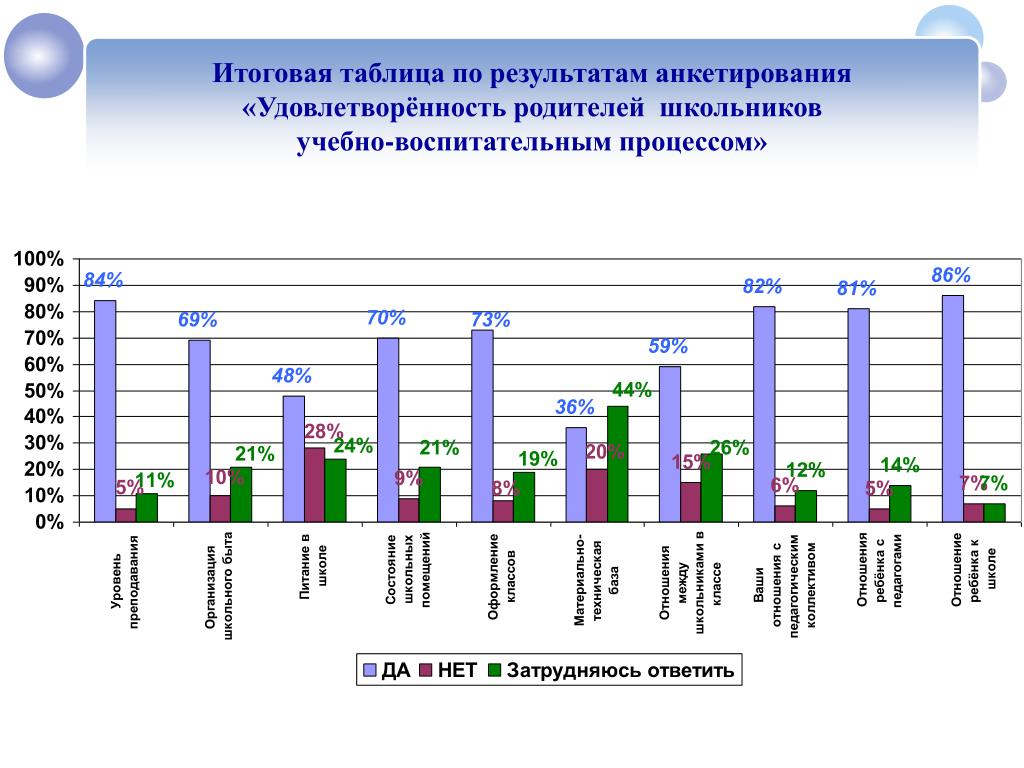 Выводы:  Учебно-воспитательным процессом удовлетворены родители и дети. Уровень преподавания 84%,  не нравится 5%Организация школьного быта (раздевалки, туалеты и тд.) – 69%, не нравится  10%Питание в школьной столовой – 48%, не нравиться 28%Состояние школьных помещений – 70%, не нравиться 9%Оформление классов – 73%, не нравиться 8%Материально-техническая база -  36%, не нравиться 20%Отношения между школьниками в классе – 59%, не нравиться 15%Ваши отношения с педагогическим коллективом – 82%, не нравиться,  6%Отношения ребенка с педагогами – 81%, не нравиться -5%Отношение ребенка к школе – 86%, не нравиться – 7%* Различные формы сбора информации: педагогическое наблюдение, опрос учащихся, учителей, анкетирование на «Удовлетворенность школьной жизнью», «Мое отношение к школе», диагностика «Уровня воспитанности», оперативный разбор проведенного мероприятия, справки по итогам проверок в рамках ВШК, Протоколы педагогических советов, заседаний методического объединения классных руководителей, мониторинг участия в различных конкурсах.V. Какие условия и средства воспитания были задействованы: кадры, методы, формы, организация внутришкольной жизни, воспитание через урок (тема, класс), окружающая социокультурная и природная среда, санитарно-гигиенические и эстетическое состояния школы, система взаимоотношений (учитель-ученик, учитель-учитель, ученик-ученик, учитель-родители, учитель-администрация). В воспитании учащихся гимназии задействованы:Природно - климатические особенности: зима умеренно морозная, снежная, с устойчивым снежным покровом, что позволяет уделять большое внимание зимним видам спорта. Лето теплое, умеренно влажное, с преобладанием переменной облачной погоды. Летние месяцы позволяют организовывать летние лагеря с дневным пребыванием детей.Территориальные особенности. В районе гимназии  находятся ДОУ  № 22 "Золотая рыбка",  что помогает реализовывать совместные проекты и шефскую работу учащихся гимназии с дошколятами.Особенности социального окружения.  В МБОУ гимназии № 3 активно развивается социальное партнерство с учреждениями города, что позволяет расширить воспитательное пространство гимназии: МБОУ №1, № 5, №10 (совместные диспуты, поездки, викторины, конференции, шествия, проекты и пр.), ДОУ № 11 «Созвездие» (шефская помощь), ДЮСШ «Дубна», Школа олимпийского резерва (работа спортивных секций), библиотеки и музеи города (это центры просвещения и инициаторы культурных, социальных, экологических и других проектов. Они содействуют повышению образовательного уровня обучающихся), ЦДТ «Дружба» ( занятость  учащихся программами дополнительного образования, участие в областных и районных мероприятиях, олимпиадах, конкурсах разного уровня),  музыкальная школа, хоровая школа мальчиков «Дубна», художественная школа (развитие творческой и познавательной активности, духовно-нравственное развитие  детей средствами художественно-эстетического образования), Учреждения профессионального образования,  Университет «Дубна» (профориентационная работа).Дубненско-Талдомское Благочиние (духовно-нравственное воспитание учащихся)Городской Совет ветеранов и тружеников тыла, Дубненский Совет офицеров запаса, войсковая часть №  3559  национальной гвардии Российской Федерации (организация мероприятий гражданско- патриотической направленности).Значимые партнеры гимназии.*  Это подрядные организации, которые на договорной основе обеспечивают охрану и антитеррористическую защищенность здания школы, содержание и жизнедеятельность здания, питание в школьной столовой. * Это субъекты профилактики города:- ОГИБДД (организуют работу по профилактике детского дорожного травматизма) ,- КДН и ЗП, ОДН ОМВД, Отдел опеки и попечительства, социальная служба «Журавлик» (организуют работу по профилактике  девиантного поведения, употребления ПАВ, предупреждения и пресечение правонарушений, связанных с незаконным оборотом наркотиков, организуют работу с детьми,  совершившими правонарушения, с детьми  из семей СОП, детьми-сиротами).* Это ОЭЗ «Дубна», оказывающая шефскую помощь. в гимназии созданы все необходимые условия для обучения и воспитания детей любой категории( для детей с ограниченными возможностями оборудован подъемник для входа в здание с улицы и межэтажный подъемник), в соответствии с требованиями ФГОС обустроены и оснащены современным учебным оборудованием учебные кабинеты, обеспечены компьютерной техникой и доступом в интернет через подключение Wi-Fi в учебных кабинетах (химии, физики, биологии)  имеется оборудование для специалистов для проведения лабораторных занятий,для занятия физической культурой оборудован  спортзал, футбольная площадка, спортивный стадион. Необходимые меры доступности и безопасности обеспечены в соответствии с нормативными требованиями.Принципы взаимодействия педагогов, школьников и их родителей, на которых основывается процесс воспитания в гимназии №3: неукоснительное соблюдение законности и прав семьи и ребенка, соблюдения конфиденциальности информации о ребенке и семье, приоритета безопасности ребенка при нахождении в образовательной организации. ориентир на создание в образовательной организации психологически комфортной среды для каждого ребенка и взрослого, без которой невозможно конструктивное взаимодействие школьников и педагогов. Команда администрации - квалифицированные, имеющие достаточно большой управленческий опыт руководители. В педагогической команде имеются квалифицированные специалисты, необходимые для сопровождения всех категорий обучающихся в гимназии. В гимназии работают педагог-психолог и социальный педагог, функционирует служба школьной медиации. Педагоги - основной источник положительного влияния на детей, грамотно организуют образовательный процесс, о чем свидетельствуют позитивная динамика результатов деятельности по качеству обеспечиваемого образования МБОУ «Гимназии № 3».Основные традиции воспитания в МБОУ Гимназии № 3: − стержень годового цикла воспитательной работы гимназии  - ключевые общешкольные дела, через которые осуществляется интеграция воспитательных усилий педагогов («Праздник Первого звонка», «Посвящение в гимназисты», «Новогодний карнавал», «Голоса гимназии», «Масленица», «День самоуправления»,  «Смотр строя и песни», «Честь гимназии» и пр.;− важная составляющая каждого ключевого дела и большинства совместных дел педагогов и школьников - коллективная разработка, коллективное планирование, коллективное проведение и коллективный анализ их результатов (работа Ученического парламента и кафедры классных руководителей, итоговые аналитические отчетные конференции);Работа организуется через  детские общественные организации:  ЮИД (состав учащиеся 4-6 классов), ЮДП (состав учащиеся 7-10 классов),  Юнармия (состав учащиеся 9-11 классов, РДШ (состав учащиеся 9-11 классов),  ШСК «Лидер» (состав учащиеся 1-11 класс), «Школьный музей» состав учащиеся 5-11 классов).  − педагоги гимназии ориентированы на формирование коллективов в рамках школьных классов, кружков, студий, секций и иных детских объединений, на установление в них доброжелательных и товарищеских взаимоотношений;− ключевая фигура воспитания в гимназии  - классный руководитель, реализующий по отношению к детям защитную, личностно развивающую, организационную, посредническую (в разрешении конфликтов) функции. Классные руководители гимназии уделяют значительное внимание воспитанию учащихся совершенствованию и обновлению воспитательной деятельности с детьми, внедряют новые оригинальные инновационные воспитательные находки и технологии такие как: (создание сайтов, банка идей, видеосюжеты, интеллектуальный марафон, технология исследовательской деятельности, технология проектов и др.) VI. Результативность работы с педагогическим коллективом:инструктивно-методическая работа ЗДВР;Цель -  рост педагогического мастерства в работе  «Личностно ориентированного обучения и воспитания учащихся, направленного на возрождение национальной культуры, нравственности и духовности».Результат:Работа по направлению классное руководство.Общая методическая тема. «Личностно ориентированное обучение и воспитание учащихся, направленное на возрождение национальной культуры, нравственности и духовности».Цель: Непрерывное совершенствование форм и методов работы классного руководителя в воспитательном процессе, обобщение и распространение их педагогического опыта.ЗАДАЧИ: - активное включение классных руководителей в научно-методическую, инновационную, опытно-педагогическую деятельность; - организация информационно-методической помощи классным руководителям в совершенствовании форм и методов организации воспитательной работы; -создание информационно-педагогического банка собственных достижений, популяризация собственного опыта; - развитие информационной культуры педагогов и использование информационных технологий в воспитательной работе; - формирование у классных руководителей теоретической и практической базы для моделирования системы воспитания в классе.Таблица 3Выводы по основным направлениям работы, активность классных руководителей.Активно делились опытом  научно-методической, инновационной, опытно-педагогической деятельностью: Гудошникова Э.В., Кутьина Л.Е., Ефремова М.И., Марушкина Ю.А. В условиях ограничения проведения коллективных мероприятий - создание информационно-педагогического банка достижений и популяризации собственного опыта классных руководителей оформлен в электронном виде. Материалы подготавливаются к размещению на школьном сайте. Уровень реализации планов воспитательной работыТаблица 4Общие выводы по таблице.Проанализировав планы воспитательной работы классных руководителей, можно сделать следующий вывод: в основном все планы имеют традиционную структуру, в них отражены основные разделы: анализ воспитательной работы классного руководителя за прошедший учебный год, характеристика классного коллектива, цель и задачи воспитательной работы на текущий учебный год, календарно-тематический план воспитательной работы на полугодие/год. Классные руководители используют единую план-сетку по всем направлениям и видам деятельности, с учетом возрастных особенностей учащихся. Вывод: при составлении планов учитываются особенности развития коллектива и каждого его члена, мероприятия направлены на создание условий развития личности. В целом наблюдается единство целей воспитательной работы школы и класса.Анализ количественного соотношения воспитательных мероприятий в классе:Таблица 5.1Таблица 5.2Таблица 5.3*Проанализируйте Таблицу 5, какие формы работы преобладают в вашем учреждении, сравните результаты по классным параллелям, по ступеням обучения, изучите системность проведения классных мероприятий.В гимназии сложилась система общешкольных мероприятий, классных часов, акций. В каждом классе 1 раз в неделю проводится внеклассное мероприятие (классный час, мероприятие по календарю событий, спортивные соревнования или профилактическое мероприятие). В рамках работы школьного музея ученическим парламентом организуются   тематические уроки, мероприятия  различной направленности. Ежедневно по школьному радио транслируется тематическая информационная пятиминутка (поздравления победителей конкурсов и соревнований, поздравления с государственными праздниками, знакомство со  значимыми датами и др.)  В каждом классе 1-2 раза в четверть организуются походы, поездки или экскурсии (в основном  в параллелях).Выводы по VI разделу:Положительный результат работы по направлению:Работа кафедры классных руководителей  приобрела более четкий характер.  В условиях ограничения  массовых сборов, заседания кафедры проводилось отдельно  для каждой возрастной категории детей ( 1-4, 5-8, 9-11классы ).   Велась  работа по изучению физического и психологического здоровья учащихся (медицинские осмотры,  тестирования, диагностики).  Изучались различные методики и передовые технологии в обучении и воспитании обучающихся, обсуждались вопросы психологической комфортности учащихся в школьном коллективе. С учащимися проводились  профилактические беседы совместно с медицинскими работниками,   и социально-психологической службой гимназии в области личной гигиены, антиалкогольной и антиникотиновой пропаганды, разъяснения последствий наркомании и СПИДа для человеческого организма.В рамках программы «Профилактика детского травматизма», совместно с представителями МЧС проводилась профилактическая работа по предупреждению несчастных случаев, по развитию умений и навыков в экстремальных ситуациях. Совместно с инспекторами ОГИБДД поводились уроки по обучению  безопасного поведения на дороге.В рамках духовно-нравственного воспитания поводились встречи со священнослужителями Дубненско - Талдомского Благочиния. На встречах обсуждались понимания учащимися базовых  ценностей  таких как семья, труд, отечество, природа, мир, знания, культура, здоровье, человек. В спорах и дружеской беседе учащиеся  осознавали ответственность за настоящее и будущее своей страны.Совместно с педагогами дополнительного образования организовывались  активные  формы развития и сохранения физического здоровья детей (турслёт, соревнования, экскурсии, походы, спортивные праздники  и т. д.).Для достижения поставленных целей и задач классные руководители тесно сотрудничали с педагогами – предметниками и родителями учащихся: Проводили диагностики взаимоотношений ребенка в семье, выявление проблемы взаимоотношений и их коррекцию (совместно с социально-психологической службой).Изучали и делились опытом работы по  адаптации учащихся к школе, классу (при переходе на новую ступень обучения: начальная школа, средние классы, старшая школа).Все общешкольные и классные мероприятия были направлены на  формирование позитивного отношения  к обычаям, традициям своего народа, своей семьи, умение слушать, смотреть, осознавать и откликаться, делать выводы о самом себе.Классные руководители проводили кропотливую работу по  развитию интеллектуальных умений учащихся, старались дать шанс на продвижение в интеллектуальном развитии каждому ученику.Проблемы:В 2020-2021 учебном году самой большой проблемой было ограничение возможности проведения общешкольных мероприятий.Возможные пути устранения недостатков.Продумать в 2021-2022 учебном году проведение общешкольных мероприятий в сети интернет.VII. Анализ системы внутришкольного контроля.Цель: Совершенствование структуры и содержания учебно-воспитательного процесса гимназии, условий организации учебно-воспитательного процессаЗадачи: анализ реализации планов и программ, действующих в гимназии	  выявление нарушений и недостатков в деятельности гимназии,	  анализ и оценка эффективности результатов деятельности педагогов*Основные элементы контроля: уровень воспитанности; качество работы классного руководителя; участие родителей в воспитательном процессе; качество проведения общешкольных мероприятий; качество проведения занятий по дополнительному образованию; организация патриотического, нравственного, эстетического, экологического воспитания; профилактическая работа.Таблица 6Выводы по VII разделу:Положительный результат работы по направлению:Разработанный план ВШК был направлен на реализацию педагогическим коллективом Закона «Об образовании в Российской Федерации». Он позволял охватить все направления образовательной деятельности, своевременно корректировать выявленные недоработки. Результаты проведенных процедур представлены в виде справок. Уровень компетентности и методической подготовленности членов администрации школы достаточен для обеспечения квалифицированного руководства всеми направлениями образовательной деятельности. Формы и методы контроля соответствуют задачам, которые ставил педагогический коллектив гимназии на учебный год.В течение 2020/2021 учебного года согласно плану внутришкольного контроля проверялись:  Состояние и качество обученности, воспитанности и развития выпускников начального общего образования  Состояние и качество обученности, воспитанности и развития выпускников  9х  классов  Организация работы по подготовке к ГИА в 9х классах   Адаптация обучающихся 1-х классов  Адаптация обучающихся 5-х классов  Тематический контроль с целью оказания методической помощи молодому  специалисту Михайловой У.В. Возможные пути устранения недостатков.Усилить  внутришкольный контроль  за  	санитарно-гигиеническим режимом (привлечение школьной медсестры); техникой безопасности.Провести  проверку документации  классных руководителей. Возобновить кураторскую работу над вновь вступившими педагогами в должность классного руководителя. VIII. Ученическое самоуправление.Цель: Создание физически и социально здорового, организованного, дисциплинированного, интеллектуально развитого содружества учителей и учеников разных возрастов. Задачи:повысить интерес учащихся к школьной жизни;улучшить взаимоотношения в школьном коллективе;увеличить количество активистов;улучшить психологический климат в школе;формировать гражданскую позицию учащихся;развивать творческий потенциал детей и др.Работа ученического парламента  отражена в протоколах, где фиксируются обсуждаемые вопросы, принятые решения, распределение между классами заданий по подготовке к тематическим мероприятиям. На стенде самоуправления еженедельно обновляется контрольный лист участия классов в коллективных делах гимназии. По итогам четверти вывешивается сводная таблица участия классов в коллективных делах гимназии. На сайте гимназии функционирует страничка  «Школьный парламент»  http://sch3.goruno-dubna.ru/shkolnyj-uchenicheskij-parlament/,   «Школьная газета» http://sch3.goruno-dubna.ru/shkolnaya-gazeta-vnutrennie-smi/ . Осуществляется шефство учащихся старших классов над младшими. Члены школьного парламента  проводят рейды по проверке сменной обуви, школьной формы, посещаемости уроков учащимися, организации дежурства в гимназии,   смотры классных уголков, классных комнат,   портфолио учащихся.  В «День учителя» проводится традиционный   День  самоуправления. В гимназии созданы и действуют  молодежные добровольные организации отряд:  ЮИД  ЮДП ,  Юнармия. Учащиеся  Белов С. и Водовозова А. выбраны в городской молодежный парламент. Отработан алгоритм совместной работы ученического самоуправления и кафедры классных  руководителей. Классные руководители приглашаются на расширенные заседания ученического школьного парламента. Выводы по VIII разделу:Положительный результат работы по направлению:Поставленные задачи ученическим парламентом на 2020-2021 учебный год выполнены. По проведенным опросам:Основная масса учащихся гимназии переживает за показатели школы и стремится участвовать в  школьной жизни;Рейтинг классов и открытость (выступления с отчетами о проделанной работе в классе за четверть) улучшает взаимоотношения в классных коллективах;Шефская работа с учащимися младших классов улучшает психологический климат в школе, воспитывает ответственное отношение к школьному имуществу, уважение к старшим;Организация шефской помощи над ветеранами ВО войны, учителями-ветеранами, проведение патриотических мероприятий формирует гражданскую позицию учащихся;Участие в различных творческих конкурсах и соревнованиях развивает творческий потенциал детей и др.Возможные пути устранения недостатков.1.На страничке сайта Школьного парламента опубликовывать отчеты органов Школьного самоуправления. 2. Конкретизировать направление воспитательной работы в каждом классе, 3. Наметить проведение и анализ воспитательных мероприятий через анкетирование учащихся .IX. Дополнительное образование. Цель: создание благоприятной среды для реализации творческого потенциала, усиления мотивации учебных целей, развития стремления к постоянному самообразованию и саморазвитию, повышение интеллектуальнопознавательных интересов и в соответствии с интересами учащихся, запросами родителей, возможностями педагогического коллектива и материальной базой гимназии.Задачи:создание нормативно-правовой основы развития системы дополнительного образования;изменение содержания дополнительного образования в соответствии с запросами учащихся;повышение уровня профессионального мастерства педагогов дополнительного образования;формирование педагогического коллектива, способного воспитывать детей через их интересы по принципу творческого союза; совершенствование структурных подразделений дополнительного образования, программ деятельности кружков, клубов, объединений.Выводы:Положительный результат работы по направлению:В 2020-2021 году в гимназии в системе ПФДОД организованы и функционируют 13 объединений дополнительного образования. Из 720 учащихся 230 учащихся посещают данные объединения дополнительного образования.Начальное техническое моделирование https://new.dop.mosreg.ru/program/48533-nachalnoe-tekhnicheskoe-modelirovanieЭкология https://new.dop.mosreg.ru/program/45580-ekologiyaБаскетбол https://new.dop.mosreg.ru/program/45500-basketbolКлуб эрудитов https://new.dop.mosreg.ru/program/45470-klub-eruditovВолейбол https://new.dop.mosreg.ru/program/45207-voleibolМини-футбол https://new.dop.mosreg.ru/program/45206-mini-futbolШахматы https://new.dop.mosreg.ru/program/45189-shakhmatyЛегкая атлетика https://new.dop.mosreg.ru/program/42821-legkaya-atletikaЮИД https://new.dop.mosreg.ru/program/42699-yunye-inspektora-dvizheniyaАнсамбль «Радуга» https://new.dop.mosreg.ru/program/42396-ansambl-radugaЛыжные гонки https://new.dop.mosreg.ru/program/42245-lyzhnye-gonki« Орленок» https://new.dop.mosreg.ru/program/42016-orlenokШкольный музей  https://new.dop.mosreg.ru/program/42012-shkolnyi-muzeiв итоговой муниципальной выставки-конкурса детского и юношеского творчества по окончанию года были представлены 7 работ от гимназии.Победители: в номинации Естественнонаучное, туристско-краеведческое и социально-гуманитарное направление: Куликов Алекс  (руководитель Соловьева Т.И.)в номинации «Славься, Дубна! Мы гордимся тобой!» - творческие работы в различных техниках исполнения, посвященные юбилею города. Старшова Валерия, Панова Мария (руководитель Марушкина Ю.А.)Тесное сотрудничество с объединениями дополнительного образования для детей   «Дружба» проводятся творческие, спортивные, экологические, технические мероприятия: («Город мастеров», «Новогодние выставки», «Масленица», «Школа безопасности», Турслёт,  и др.)Возможные пути устранения недостатков.1.Продолжать сотрудничество с педагогами дополнительного образования в организации выставок и рекламных выступлений педагогов ДО на  родительских собраниях, продолжать активнее привлекать педагогов ДО к участию не только общешкольных внеклассных мероприятий, но и внутри класса.2. Разработать план совместных творческих проектов с объединениями дополнительного образования ЦДТД «Дружба».X. Анализ общешкольных воспитательных мероприятий.Цель: Вовлечение обучающихся в ключевые общешкольные мероприятия для развития социальной активности обучающихся. Задачи:формирование разновозрастных объединений для выполнения различных видов деятельности. предоставление  детям возможность выбирать виды и способы деятельности в соответствии со своими интересами.Таблица 7* Календарь образовательных событий, приуроченных к государственным и национальным праздникам Российской Федерации, памятным датам и событиям российской истории и культуры в 2020/2021 учебном году. *Приказ Минобрнауки России «Об утверждении перечня олимпиад и иных интеллектуальных и (или) творческих конкурсов, мероприятий, направленных на развитие интеллектуальных и творческих способностей, способностей к занятиям физической культуры и спортом, интереса к научной (научно-исследовательской), инженерно-технической, изобретательской, творческой, физкультурно-спортивной деятельности, а также на пропаганду научных знаний, творческих и спортивных достижений»Выводы:Положительный результат работы по направлению:В 2020-2021 учебном году большая работа проводилась по развитию и укреплению школьных традиций. Но из-за пандемии большую часть мероприятий приходилось переводить в сжатые форматы. Но,  несмотря  на сложившиеся условия,  мероприятия проводились  на  высоком уровне.  Большое  внимание уделялось патриотическому воспитанию, духовно-нравственному, экологическому. Всегда оказывалась методическая помощь классным руководителям в проведении классного часа, внеклассного мероприятия. Активно  работали шефы в подшефных классах с  тематическими мероприятиями по Календарю образовательных событий. Анализ и изучение работы классных руководителей с классным коллективом показал, что деятельность большинства классных коллективов направлена на реализацию общешкольных и социально значимых задач. Классные руководители работают над занятостью учащихся во внеурочное время, организовывают внеклассные мероприятия; проводят профилактическую работу с учащимися и родителями. Функционирует «Школьный музей», активно работает школьный ансамбль «Радуга», спортивный клуб «Лидер».Возможные пути устранения недостатков:1.Активнее привлекать классных руководителей к подготовке и проведению общешкольных  воспитательных мероприятий.2.Классные мероприятия сделать открытыми для коллег с целью обмена опытом. XI. Сравнительная характеристика участия обучающихся в творческих конкурсахТаблица 8Выводы:Положительный результат работы по направлению:Несмотря на сложившуюся ситуацию, связанную с пандемией, учащиеся принимали участие в конкурсах, соревнованиях, фестивалях различной направленности и уровня. Многие конкурсы проводились в формате онлайн -   этот формат дети принимают с удовольствием.Возможные пути устранения недостатков.Учесть и быть готовыми к участию в конкурсах, фестивалях в различных форматах.Привлекать к участию в конкурсах  всех желающих не только самых талантливых учащихся.Доработать систему мониторинга  участия учителей и учащихся в творческих конкурсах, фестивалях.Всячески поощрять активных учителей и учащихся, участвующих в творческих конкурсахXII. Организация работы отрядов правоохранительного направления (ЮДП).В 2020-2021 учебном году работа команды ЮДП «Наше время» из-за пандемии проводили мероприятия по правовому воспитанию учащихся 1-8 классов по специальному плану, в котором предусмотрено проведение каждого мероприятия в отдельном классе. Команда ЮДП объединилась с командой Юнармия и ребята работали вместе.Проведены мероприятия: классный час «Права и обязанности гимназиста» конкурс рисунков «Правила, когда ты дома один»квест «Что вредно, что полезно»пятиминутки перед каникулами «Правила ПДД», «Правила на льду», «Правила у воды» и др. В подготовке тематических занятий  принимала участие уполномоченный по защите прав участников образовательного процесса  учитель истории и обществознания  Тарасова Любовь Максимовна, учитель ОБЖ Герасимова Ирина Григорьевна, заместитель директора по ВР Соловьева Татьяна Ивановна, учитель физической культуры Кашицин Алексей Дмитриевич. К работе с командой ЮДП и Юнармия подключены сотрудники  войсковой частью № 3559, МЧС Дубны. В прошедшем учебном году для учащихся гимназии были организованы спортивно-военные мероприятия «Юный призывник», «Смотр строя и песни»XIII. Работа по профилактике употребления ПАВ, суицидального поведения и пропаганде здорового образа жизни, формированию правового сознания и правовой культуры учащихся, социальных навыков личности в 2020/2021 учебном годуЦель: создание условий для предупреждения совершения правонарушений, девиантного и аддиктивного поведения, безнадзорности и злоупотребления ПАВ среди несовершеннолетних, а также раннего семейного неблагополучия.Задачи:Своевременное выявление учащихся, склонных к нарушению дисциплины, асоциальным нормам поведения, имеющих проблемы в обучении, посещаемости.Определение причин отклонений в поведении и нравственном развитии, а также индивидуальных психологических особенностей личности у несовершеннолетних группы риска.Адресное оказание педагогической, психологической, социально-экономической помощи учащимся и семьям группы риска.Вывод: Деятельность Совета профилактики ОУ, взаимодействие с КДН и ЗП Таблица 9Эффективность работы с учащимися и семьями группы риска, состоящими на внутришкольном контроле. Согласно «Системе профилактики правонарушений и преступлений среди учащихся», существующей в Гимназии №3 и в соответствии с тарифно – квалификационным характеристикам по должностям работников учреждений образования, мною проводилась следующая работа в отношении учащихся группы риска:Организационные мероприятия:составление социального паспорта класса один раз в полугодие;составление социальной характеристики гимназии - раз в полугодие;составление характеристик на детей группы риска по запросу ОДН ОВД или КДНиЗП;организация встреч учителей и специалистов гимназии с родителями; выявление учащихся, находящихся в трудной жизненной ситуации;составление картотеки на учащихся группы риска. Для учета учащихся группы риска и неблагополучных семей социальным педагогом используется бланк «Личная карта несовершеннолетнего»; составление административных писем-ходатайств (6) и др. документов, направление документации в КДН и ЗП, ОДН и другие службы. В течение учебного года были оформлены ходатайства на семью Ореховых: Орехова София - 11; класс), о досрочном снятии с учёта: Лисицина Полина – 10 класс, Ефремова София - 9 класс;Организация временного трудоустройства несовершеннолетних в возрасте от 14 до 18 летНоябрь 2020 10 чел 3 чел. из мн/д семейФевраль 2021 5 чел 4 чел из мн/ семейАпрель 2021 2 чел 1 чел - неполная семьяАвгуст 2021 3 челКонтроль организации планирования и анализа работы по профилактике правонарушений, безнадзорности, употребления ПАВ среди несовершеннолетних в течение 2020-2021 учебного года (уровень школы, классных руководителей, специалистов ОУ). В рамках классно – обобщающего контроля 5 – х и 9 - х классов были составлены социальные характеристики 5А, 5Б, 9А, 9Б классов.Задачи исследования:Выявление учащихся и семей группы риска. Составление социальнойхарактеристики классов.Сведения о состоянии здоровья учащихся 5-х классов.С результатами исследований были ознакомлены классные руководители и учителя-предметники, ведущие в 5-х и 9-х классах. Им рекомендовано обратить особое внимание на учащихся, имеющих проблемы со здоровьем: сахарный диабет, миопия, нарушение нервной системы, астма, ВПС, нарушение осанки, сколиоз.По плану  проведены все мероприятия, направленные на позитивное развитие личности учащихся, пропаганду здорового образа жизни и профилактику употребления ПАВ и иных видов асоциального поведения в молодежной среде.Организация и проведение Единых дней профилактики.Таблица 10Регулярность проведения Дней профилактики выдержана (проводятся один раз в месяц), в течение учебного года проведено 9 Дней профилактики. Специалисты субъектов профилактики приглашаются для участия в Днях профилактики гимназии с учетом возникающих проблем и умением проводить профилактические мероприятия с интересом для слушателей. начальная школа – правила поведения в общественных местах, правила дорожного движения, агитация здорового и правильного питания;среднее звено – формирование потребности в ЗОЖ, правила поведения в общественных местах, духовно-нравственное воспитание;старшее звено – ответственность несовершеннолетних; права и обязанности несовершеннолетних; правила поведения в общественных местах.Анализ эффективности принимаемых мер по профилактике пропусков уроков без уважительной причины и возвращению учащихся в ОУ по итогам 2020-2021 учебного года.В этом учебном году администрацией гимназии была установлена система контроля за посещаемостью учащихся.( ежедневное заполнение классными руководителями журнала посещаемости и своевременно выявление причины отсутствия на уроках). Эта информация обрабатывалась социальным педагогом  и ежедневно подавалась в ГОРУНО.Общее количество учащихся, допускавших пропуски уроков без уважительной причины – 5 человек, в течение учебного года ежемесячная информация в ГОРУНО была подана на 5 учащихся (234 уроков, 16 дней). Систематические пропуски учебных занятий - 11"А" класс - Орехова София. С данной учащейся была проведена огромная профилактическая работа: многократное посещение семьи, приглашение учащийся с мамой на Совет профилактики, индивидуальные беседы. Проблема - нарушены детско-родительские отношения, личная психологическая проблема. Благополучное окончание учебного года при наличии удовлетворительных оценок говорит об эффективности применяемых мер по возвращению учащихся в ОУ и ликвидации пробелов в знаниях. Среди учащихся гимназии есть несовершеннолетние, допускавшие единичные безосновательные пропуски уроков в течение учебного года (Агапов Иван, Волкова Снежана,  Симахина М. - 8 "Б" класс, Фокина Я. - 10"Б" класс, Степанова А. - 9 "А" класс, Жемчугов Владислав -7 "А" класс, Тандалькина Таисья - 1"В" класс). Информация о них не подавалась в ГОРУНО, так как проведение ряда профилактических мероприятий в соответствии с комплексом мер по предупреждению негативных последствий пропусков уроков без уважительных причин учащимися Гимназии №3 давало положительные результаты и учащиеся  не допускали подобных нарушений.Возможные пути устранения недостатков:1.Классным руководителям усилить контроль за учащимися, склонными к правонарушениям; за семьями, находящимися в трудной жизненной ситуации.2. Классным руководителям регулярно вести учет посещаемости и своевременно сообщать о фактах прогулов администрации3. Продолжать  совместную работу гимназии и ОДН ОМВД.4. В должностных обязанностях по обеспечению всеобуча конкретизировать обязанности педагога-психолога и социального педагога по заполнению отчетной документации.5. В тематику классных часов необходимо внести проведение профилактической работы по развитию навыков самоорганизации и планирования деятельности учащихся, необходима работа по развитию навыков целеполагания и личных факторов, а именно успешность в реализации своих стремлений, осознание жизненной перспективы.6. Необходимо проведение профилактической работы с учащимися с целью формирования знаний о системе распределения ролей, прав и обязанностей в семье, о системе контроля, уровне конфликтности в семье, семейных традициях и отношении членов семьи к употреблению наркотиков и других психоактивных веществ. Отношение «значимого окружения» к употреблению наркотиков, уровень социальной приемлемости поведения и социально психологический климат подростковой группы, роль подростка в группе сверстников, широта круга общения, отношение подростковой группы ко взрослым, ценностные ориентиры подростковой группы – важные факты для развития успешной личности. Причинами отклоняющегося поведения часто становятся низкая  успеваемость, частые переходы из школы в школу, поэтому необходимо участие педагогов в воспитательном процессе и принятая в школе система воспитания, отношения с учителями (уровень доверия), социально-психологический климат, участие педагогов в профилактике, связь между семьей и школой, участие в школьном самоуправлении, желание учиться, регулярное посещение школы.XV. Работа с родителями.Цель: включение в учебно-воспитательный процесс родительской общественности посредством  реализации всех   методов и форм работы с родителями обучающихся, воспитанников. Задачи: 1.привлечение родителей к активному участию в урочной, внеурочной, досуговой деятельности воспитанников, 2.изучение воспитательных возможностей семей, 3.вооружение родителей педагогическими знаниями и умениями в вопросах воспитания и развития детей.Формы и методы работы с родителями:  наблюдения путем посещения семей (не все классные руководители отнеслись ответственно) беседы при встречах, проведены тестирование, анкетирование, общешкольные и классные родительские собрания,  индивидуальные консультации,  родительский лекторий с целью просвещения.Таблица 11*Формы работы с родителями: родительское собрание, конференция, тренинг, анкетирование, консультация, посещение семьи, привлечение родителей к организации и проведению мероприятий и т.д. XIX. Результат воспитательной работы школы.Сделать общие выводы по всем разделам, обратить внимание на недостатки и наметить перспективы воспитательной работы учреждения (цель, задачи).Исходя из поставленной цели: личностное развитие  нравственной, физически здоровой личности, способной к творчеству и самоопределениюПедагогическим коллективом гимназии выполнялись поставленные задачи:Совершенствование системы воспитательной работы через реализацию потенциала классного руководителя осуществлялось через  организацию  работы классных руководителей с коллективом класса; индивидуальную работу с учащимися класса; работу с учителями, преподающими; работу с родителями учащихся или их законными представителями. По итогам четверти и года классными руководителями подводился итог  выполнения плана воспитательной работы. Заместителю директора по воспитательной работе сдавались отчетные материалы:Критерии оценивания работы классного руководителя за четверть Социальный паспорт классаЗанятость учащихся дополнительным образованиемЖурнал индивидуальной работы с учащимисяПротоколы родительских собранийВ каждом с 5-11 класс  классными руководителями  организовывалась  поддержка участия класса в общешкольных ключевых делах, оказание необходимой помощи детям в их подготовке, проведении,  анализе, выступлении на заседании ученического парламента. Проводились  классные  часы, внеклассные мероприятия  (познавательной, трудовой, спортивно-оздоровительной, духовно-нравственной, творческой, профориентационной направленности)..В каждом классе оформлен классный уголок в котором отражена жизнь коллектива, оформлены  законы класса, помогающие  детям освоить нормы и правила общения, которым они должны следовать в гимназии. Классными руководителями велась индивидуальная работа с учащимися, которая фиксировалась в журнале индивидуальной работы. Классные руководители тесно сотрудничали с учителями-предметниками:приглашение на Совет профилактики, направленных на решение проблем неуспеваемости или некорректного поведения учащихся,  привлечение учителей к участию в родительских собраниях класса,  В обязанности  классных  руководителей входило: регулярное информирование родителей о школьных успехах и проблемах их детей, о жизни класса в целом;  организация родительских собраний, организация на базе класса семейных праздников, конкурсов, соревнований, направленных на сплочение семьи и школы. Возможности школьного урока в воспитании детей велось педагогами через применение на уроке интерактивных форм работы учащихся: интеллектуальных игр, стимулирующих познавательную мотивацию школьников; дидактического театра, где полученные на уроке знания обыгрывались  в театральных постановках; В гимназии функционировали, объединения  внеурочной деятельности и объединения  дополнительного образования. Положительным является то, что объединения дополнительного образования имеют все возможные направления: техническое, интеллектуальное, спортивное,  творческое, экологическое, социальное, туристско-краеведческое. Проблема в неполной комплектации некоторых объединений. Работа с семьями школьников велась через работу Управляющего Совета гимназии, родительские собрания, работу родительской группы. Большим достижением 2020-2021 учебного года можно считать внедрение проекта «Стенд памяти. Помню Горжусь», подготовленного и оформленного при активной поддержке родительской общественности гимназии. Работу ученического самоуправления  в 2020-2021 учебном году, не смотря  на  условия пандемии, можно считать  успешной. Лидеры ученического парламента в системе организовывали в своих и в подшефных классах тематические уроки, классные часы, внеклассные мероприятия.  Совместная деятельность педагогов и школьников по направлению «профориентация» осуществлялась  через проведение педагогом-психологом профориентационных часов общения.через участие учащихся в работе всероссийских профориентационных проектов («ПроКТОя», «Билет  в будущее»,  «Навигатум» созданных в сети интернет,  через участие в работе профориентационных проектов Московской области «Карта талантов Подмосковья», «Путевка в жизнь школьникам Подмосковья – получение профессии вместе с аттестатом». через индивидуальные консультации психолога для школьников и их родителей по вопросам склонностей, способностей, дарований и иных индивидуальных особенностей детей, которые могут иметь значение в процессе выбора ими профессии. Возможность проведения традиционных общешкольных мероприятий в 2020-2021 учебном году была ограничена. Мероприятия   проводились для  каждого  класса отдельно. Также точечно (для каждого класса) проводились мероприятия детскими общественными объединениями (ЮИД, ЮДП, Юнармия).В гимназии оформляется электронная «Школьная газета», от каждого класса в фойе гимназии оформляются тематические плакаты, газеты, рисунки. Минусом является отсутствие педагога-руководителя для школьного медиа.В течение учебного года в  каждом классе были организованы экскурсии различной тематической направленности, походы и организованные выезды. Но уменьшилось количество выездов из-за пандемии.Работа по формированию у школьников  ценностного отношения к своему здоровью и  потребности в соблюдении правил здорового образа жизни велась согласно плану. Но в связи с пандемией спортивные соревнования в клубе «Лидер» проводились в нутрии классов. Учитывая результаты работы 2020-2021 года, можно сделать вывод, что воспитательная работа ведется в системе и включает в себя все направления внедряемой в работу «Программы воспитания», как составной части основной общеобразовательной программы.В 2021-2022 учебном году по воспитательной работе  перед коллективом гимназии ставится Цель: личностное развитие  нравственной, физически здоровой личности, способной к творчеству и самоопределению. Задачи:реализация потенциала классного руководства в воспитании школьников, поддержка активного участия классных сообществ в жизни гимназии,шире использовать в воспитании детей возможности школьного урока для формирования коммуникативной компетентности, способности к эффективному межличностному взаимодействию, совместной работе в коллективе и группе3. развитие воспитательных возможностей  объединений внеурочной деятельности и объединений дополнительного образования4. совершенствование  работы с семьями школьников, их родителями или законными представителями, по  совместному решению проблем личностного развития детей5. развитие  ученического самоуправления, как основы социализации, социальной адаптации, творческого развития каждого обучающегося6. расширение профориентационной работы со школьниками через сотрудничество с социальными партнерами7. поддерживание традиций и общешкольных ключевых дел8. поддерживание деятельности функционирующих на базе гимназии  детских общественных объединений и организаций9. организовать работу школьных медиа, реализовывать их воспитательный потенциал10. организовывать для школьников экскурсии, экспедиции, походы и реализовывать их воспитательный потенциал11. развивать предметно-эстетическую среду школы и реализовывать ее воспитательные возможности12. совершенствовать профилактическую работу по формированию у школьников  ценностного отношения к своему здоровью и  потребности в соблюдении правил здорового образа жизниназваниедата утверждения1«Здоровая школа»,  Спортивный клуб «Лидер» 2015-2019 уч. год30.08.2015г.2«Одаренные дети»  2015-2020 уч.год30.08.2015г.3Духовно-нравственное  воспитание школьников «Путь к успеху» 2018-2023 уч.год30.08.2018г.4Комплексная программа по профилактике асоциального поведения среди детей и подростков «На пороге к успеху». 2019-2020 уч.год30.08.2019г.5Комплексная программа «Профилактика детского травматизма»2017-2022уч. год28.09.2017гг.6«Помнить героев – быть героем» 2017г.30.08.2017г.Задача: Степень реализацииСтепень реализацииСтепень реализацииПоложительный результат ПроблемыВывод:совершенствование системы воспитательной работы через реализацию потенциала классного руководства в воспитании школьников, поддержки активного участия классных сообществ в жизни гимназии, 27 классных руководителей, оформлены информационные классные уголки, действуют активы классов, активное участие в классов в общешкольных ключевых делах гимназииeчет  участия учащихся в классных, общешкольных, мероприятияхcистематизация учета участия отдельных учащихся классов в общественной жизни класса и гимназиииспользование в воспитании детей возможности школьного урока для формирования коммуникативной компетентности, способности к эффективному межличностному взаимодействию, совместной работе в коллективе и группе учителя-предметники выходят на родительские собрания, проводят открытые уроки, проводят уроки в интерактивных формах не во всех классах видна работа над сотрудничеством  и взаимной помощью; поиск индивидуальных подходов к каждому классу и ученикуразвитие воспитательных возможностей  объединений внеурочной деятельности и объединений дополнительного образованияв гимназии функционируют  курсы внеурочной деятельности: познавательной,  художественной, спортивной, игровой направленности.не все дети охвачены внеурочной деятельностью и занятостью в объединениях дополнительного образованиявыявление причин нежелания  вовлечения школьников в интересную и полезную для них деятельность   совершенствование  работы с семьями школьников, их родителями или законными представителями, по  совместному решению проблем личностного развития детейактивно работает: Управляющий совет гимназии по  организации  и решению вопросов воспитания и социализации детей,«Родительская группа» - обсуждение вопросов возрастных особенностей детей, формы и способы доверительного взаимодействия родителей с детьми,учителя не довольны отсутствием интереса родителей к школе, родители не довольны учебными нагрузкамирасширение полномочий родителей  в работе школьного самоуправленияразвитие  ученического самоуправления, как основы социализации, социальной адаптации, творческого развития каждого обучающегосяотработана система работы ученического парламента, проведение школьных мероприятий на высоком уровнене хватает времени для обсуждения школьных проблем, мешает кабинетное обучение(из-за карантина)поиск возможности для высказывания каждого представителя ученического парламентарасширение профориентационной работы со школьниками через сотрудничество с социальными партнерамиактивное участие учащихся  в работе Всероссийских профориентационных проектов («ПроКТОя», «Билет  в будущее»,  «Навигатум», в работе профориентационных проектов Московской области «Карта талантов Подмосковья», «Путевка в жизнь школьникам Подмосковья – получение профессии вместе с аттестатом».постоянно изменяющийся мир профессиймодуль «Основы выбора профессии» в программу уроков технологииподдерживание традиций и общешкольных ключевых делсистема мероприятий работает на достаточно высоком уровне.запрет проведения массовых мероприятийпроведение общешкольных мероприятий по параллелямподдерживание деятельности функционирующих на базе гимназии  детских общественных объединений и организацийфункционируют: ЮИД, ЮДП,  Юнармия.организовано объединение РДШзапрет проведения массовых мероприятийвыход детских общественных объединений для проведения мероприятий отдельно  в каждый классорганизовать работу школьных медиа, реализовывать их воспитательный потенциалэлектронная «Школьная газета», информационный стенд, команда информационно-технической поддержки школьных мероприятийнет педагога-руководителя для школьного медиаввести модуль «Школьные медиа» во  внеурочную деятельностьорганизовывать для школьников экскурсии, экспедиции, походы и реализовывать их воспитательный потенциалв каждом классе были организованы экскурсии различной тематической направленности, походы и организованные выезды уменьшилось количество выездов из-за пандемиипланирование проведения экскурсии, похода, выездов для одного классаразвивать предметно-эстетическую среду школы и реализовывать ее воспитательные возможностив течение года оформлялись классы и стенды гимназии тематическими плакатами, газетами, рисунками, организовывались мероприятия по уборке и   озеленению территории гимназииесть учащиеся, которые портят школьную мебель, окружающую среду усиление работы  по акцентированию внимания школьников на важные ценности, традиции, правилаорганизовать профилактическую работу по формированию у школьников  ценностного отношения к своему здоровью и  потребности в соблюдении правил здорового образа жизниактивно работает ШСК «Лидер», «Совет профилактики», социально-психологическая служба гимназиислабо функционирует школьная служба медиацииактивизирование работы школьной службы медиации по  включению учеников в разнообразные формы внеклассной и учебной деятельности.Направление воспитательной работыгражданско-патриотическое правовоеЦельформирование достойного гражданина и патриота России -  человека, обладающего широкими правами, соответствующим Международным правам человека, знающего свои права и умеющего их защищать, нетерпимого к любым проявлениям насилия и произвола, человека честно, по велению сердца выполняющего свои обязанности, чувствующего неразрывную связь со своим отечеством, его прошлым, настоящим и будущим и постоянно берущим на себя ответственность за его судьбу, своими конкретными делами помогающего своей стране стать сильнее и богачеЗадачиВоспитание гражданственности, патриотизма, социальной ответственности и компетентности, уважения к правам, свободам и обязанностям человекаСпособы и формы достиженияРабота гимназии   по программе патриотического воспитания «Помнить героев – быть героем»Оформление выставки тематических рисунков, посвященных  дням воинской славыПроведение традиционных уроков  мира с приглашением ветеранов Сотрудничество с Советом ветеранов города, с обществом офицеров запаса, с войсковой частью Росгвардии № 3559Участие в патриотических акциях, конкурсах,  соревнованиях, фестиваляхПоздравление ветеранов с традиционными праздниками, приглашение ветеранов на школьные мероприятияРабота школьной команды Юнармия, ЮДППроведение правовых уроков с приглашением представителей правовых структур (прокуратура, ОМВД)  в рамках Дней профилактики Положительный результатПроведение патриотических акций: «Диктант Победы» http://sch3.goruno-dubna.ru/diktant-pobedy/С обществом «Офицеры запаса» Уроки, посвященные 70 летию атомной промышленности С войсковой частью Росгвардии № 3559 - Смотр строя и песни  http://sch3.goruno-dubna.ru/10725-2/, «юный призывник» http://sch3.goruno-dubna.ru/yunyj-prizyvnik/Поздравление ветеранов с государственными праздниками (за каждым классом закреплены ветераны)Волонтерское шефство над ветеранами войны: Устиновым Д.И., Башмаровым В.М., Дьячковой Н.Г., Кондауровым В.Н.Открытие Стенда памяти «Помню Горжусь».http://sch3.goruno-dubna.ru/torzhestvennoe-otkrytie-stenda-pomnyu-gorzhus/* Участие в муниципальных патриотических акциях:«никто не забыт» http://sch3.goruno-dubna.ru/nikto-ne-zabyt-ni-chto-ne-zabyto/«Блокада Ленинграда» http://sch3.goruno-dubna.ru/9931-2/«Открытие стенда Терентьеву Г.Н.» http://sch3.goruno-dubna.ru/9241-2/«Живые уроки Великая Отечественная война» http://sch3.goruno-dubna.ru/9542-2/«Сады Победы» http://sch3.goruno-dubna.ru/sady-pobedy-2/Проведение правовых уроков: http://sch3.goruno-dubna.ru/sady-pobedy-2/, http://sch3.goruno-dubna.ru/10140-2/ПроблемаПо причине пандемии не состоялись муниципальные соревнования команд ЮДПНаправление воспитательной работыдуховно-нравственное, эстетическоеЦельвоспитание, социально-педагогическая поддержка становления и развития высоконравственного, ответственного, творческого, инициативного и компетентного гражданина России, принимающего судьбу Отечества как свою личную, осознающего ответственность за настоящее и будущее своей страны, укорененного в духовных и культурных традициях многонационального народа Российской Федерации. приобщение к человеческим ценностям, «присвоение» этих ценностей, воспитание чувственной сферы, видение прекрасногоЗадачиформирование способности к духовному развитию, реализации творческого потенциала в учебно-игровой, предметно-продуктивной, социально ориентированной, общественно полезной деятельности на основе традиционных нравственных установок и моральных норм, непрерывного образования, самовоспитания и универсальной духовно-нравственной компетенции – «становиться лучше»; формирование гуманистического отношения к окружающему миру,  воспитание законопослушного гражданина, обладающего качествами толерантности. Воспитание нравственных чувств, убеждений и этического сознанияСпособы и формы достиженияРабота по программе  духовно-нравственного воспитания «Путь к успеху», участие в городских Рождественских образовательных чтениях, участие в городской конференции школьников «Духовность и молодёжь»,  участие в различных творческих конкурсах, фестивалях, проведение тематических уроков с приглашением субъектов профилактики,  участие в мероприятиях, приуроченных ко  Дню славянской письменности и культуры,  подготовка и проведение общешкольных и внутри классных  мероприятий, участие в концертах классической музыки, встречи с известными людьми, музыкальные вечераПоложительный результатВ течение учебного года для учащихся гимназии  священниками Дубненского благочиния проведены экскурсии в храм Смоленской иконы Божьей Матери, уроки православия. «Рождественские чтения» - http://sch3.goruno-dubna.ru/xviii-moskovskie-oblastnye-rozhdestvenskie-obrazovatelnye-chteniya/Учащиеся приняли участие:   в традиционном  школьном  конкурсе  «Голоса гимназии», в  городской конференции школьников «Духовность и молодёжь»,  День Славянской письменности и культуры - http://sch3.goruno-dubna.ru/den-slavyanskoj-pismennosti-i-kultury-2/, День Земли - http://sch3.goruno-dubna.ru/10534-2/, «Задай вопрос священнику» - http://sch3.goruno-dubna.ru/zadaj-vopros-svyashhenniku/, Урок памяти жертв геноцида - http://sch3.goruno-dubna.ru/10565-2/, Масленица http://sch3.goruno-dubna.ru/10226-2/, Новогодний карнавал - http://sch3.goruno-dubna.ru/novogodnie-prazdniki/, «Добрый Новый год» - http://sch3.goruno-dubna.ru/dobryj-novyj-god/ Учащиеся гимназии с 1-11 класс приняли активное участие в акции «Добрые крышечки»  - отмечены Благодарственным письмом от благотворительного фонда «Волонтеры в помощь детям-сиротам». ПроблемыНаправление воспитательной работыфизкультурно-оздоровительноеЦельформирование силы, выносливости, пластичности, культивирование  ЗОЖ и красоты человеческого тела, сочетающееся с культивированием гигиены жизни. ЗадачиПродолжение работы, направленной на сохранение и укрепление здоровья обучающихся, привитие им навыков здорового образа жизни, на профилактику правонарушений, преступлений несовершеннолетними;Способы и формы достижения*Участие в спортивных соревнованиях различного уровня в рамках «Олимпионик», работы ШСК «Лидер», * Проведение совместных мероприятий  с учреждениями здравоохранения (выступления на родительских собраниях, Уроки здоровья с приглашением медицинских работников ЦГБ, медицинские осмотры.)*Проведение  мониторинга  здоровья учащихсяПроведение совместных акций  по - посещению учащихся гимназии на дому для выявление социально-опасных, социально - незащищенных семейСотрудничество с объединениями дополнительного образования по организации досуга обучающихся. инструктирование по технике безопасности обучающихся;  инструктирование по охране труда сотрудников; Проведение тематических совещаний с педагогическим коллективом по обеспечению сохранения и укрепления здоровья обучающихсяПроведение  бесед, викторин, конкурсов проектных работ, классных часов, конкурсов рисунков  по ПДД, по пожарной безопасности и др.Положительный результатВ течение года  учащиеся гимназии занимают лидирующие позиции во всех видах соревнований. http://sch3.goruno-dubna.ru/ezhegodnaya-lyzhnaya-estafeta/, http://sch3.goruno-dubna.ru/9881-2/, http://sch3.goruno-dubna.ru/10809-2/, http://sch3.goruno-dubna.ru/nikolov-perevoz-2021/В системе ведутся уроки Здоровья с ЦГБ в рамках реализации программы «Здоровая школа» http://sch3.goruno-dubna.ru/zdorovaya-shkola-3/Уроки ОБЖ в подшефных классах  http://sch3.goruno-dubna.ru/10279-2/Уроки безопасности с инспектором ОГИБДД http://sch3.goruno-dubna.ru/9832-2/Участие в муниципальных соревнованиях: «Школа безопасности» http://sch3.goruno-dubna.ru/shkola-bezopasnosti-5/«Орленок» - http://sch3.goruno-dubna.ru/gorodskaya-voenno-sportivnaya-igra-orlenok/Проведены медицинские осмотры общего развития учащихся, медицинское тестирование на употребление ПАВУчастие  в совместных акциях КДН и ЗП и ОМВД  по  посещению учащихся гимназии на дому для выявление социально-опасных, социально - незащищенных семей и оказание своевременной помощи.ПроблемаСпортивный зал рассчитан на 1 класс для занятий физической культурой,  учебная нагрузка  3 часа в неделю для каждого класса, приходится  в спортзале заниматься 2 классам. За 3 года кол-во учащихся 1 группы здоровья снизилось на 4%, увеличилось кол-во учащихся 3 группы Направление воспитательной работыэкологическоеЦельформирование экологической культуры как нового качества личности, основанного на влиянии на интеллектуальную, эмоционально-чувственную и деятельностную сферыЗадачи1.Воспитание у детей и молодежи нового экологического сознания, основанное на гуманном, ценностном отношении к природе. 2. Развитие умений, навыков и опыта применения экологических знаний в практике взаимодействия с окружающим миром. 3. Формирование культуры взаимодействия с окружающей средой – природной и социальной, основу которой составляют духовно-нравственные ценности. 4. Развитие эмоционально-чувственной сферы, эмпатии, нравственно-эстетического отношения к окружающей среде. 5. Создание условий для формирования и реализации школьником активной созидательной личностной позиции в экологической деятельности, готовности к самостоятельным продуктивным решениям в ситуациях нравственно-экологического выбора.Способы и формы достиженияЭкскурсии,  Экологические праздники и досуги, акции, проекты,  труд детей в природе, субботники,  работа с родителями Положительный результат  Организовано объединение дополнительного образования «Экология»В гимназии  на уроках биологии, физики, химии, географии сообщаются знания в области экологии, формируется бережное отношение к природе в целом. Участники Всероссийских уроков по экологии «Эколята – защитники природы» http://sch3.goruno-dubna.ru/vserossijskij-urok-ekolyata-molodye-zashhitniki-prirody/ Участники проекта «Экозабота» Сортируй и выигрывай» - http://sch3.goruno-dubna.ru/sortiruj-i-vyigryvaj-2/Проводятся внеклассные уроки: День Земли http://sch3.goruno-dubna.ru/10534-2/, Праздник Труда - http://sch3.goruno-dubna.ru/prazdnik-truda/, Помоги птицам Зимой - http://sch3.goruno-dubna.ru/pomogi-ptitsam-zimoj/, «Международный День леса» - http://sch3.goruno-dubna.ru/10371-2/ПроблемаНаправление воспитательной работыпрофориентация, трудовое воспитаниеЦельОказания профориентационной поддержки учащимся в процессе выбора профиля обучения и сферы будущей профессиональной деятельности.выработка у школьников сознательного отношения к труду, профессиональное самоопределение в условиях свободы выбора сферы деятельности в соответствии со своими возможностями, способностями и с учетом требований рынка труда.ЗадачиСоздание условий проявления и мотивации творческой активности воспитанников в различных сферах социально значимой деятельности;создание  условий  для саморазвития и самореализации личности обучающегося, его успешной социализации в обществе.- Развитие системы непрерывного образования; преемственность уровней и ступеней образования; поддержка исследовательской и проектной деятельности;- формирование взгляда на трудовую деятельность как на способ существования «Я» человека.Способы и формы достиженияСовместный план-сотрудничества с предприятиями города по вопросам профессиональной ориентированности обучающихся.Работа по программе «Одаренные дети», духовно-нравственного воспитания «Путь к успеху», Экскурсии на предприятия города, Участие в тематических конкурсах, фестивалях, акциях, Участие в традиционной ярмарке вакансий, Участие во Всероссийских профориентационных проектах и проектах Московской областиВовлечение учащихся в организацию мероприятий различного  направления,  дежурства по школе и в классе, в волонтерскую деятельность, в трудовую (субботники , акции по благоустройству города и школы).Положительный результатПлановая работа на основании  договора  с Государственным  бюджетным  профессиональным  образовательным  учреждением  Московской области «Аграрно-технологический техникум «Дубна» о реализации проекта «Путевка в жизнь школьникам Подмосковья – получение профессии вместе с аттестатом» (8 учащихся 2 год обучения, 9 учащихся 1 год обучения)Участие в проекте «Билет в будущее» http://sch3.goruno-dubna.ru/bilet-v-budushhee/,Профориентационные уроки с представителями профессиональных организаций - http://sch3.goruno-dubna.ru/proforientatsionnaya-rabota-2/Участие в совместных акциях с градообразующими предприятиями города - http://sch3.goruno-dubna.ru/prazdnik-truda/Проблематребуется более обширное информирование учащихся о возможностях получения современных профессий в профессиональных образовательных  учреждениях.Направление воспитательной работыклассное руководствоЦельРеализация по отношению к детям защитной, личностно развивающей, организационной, посреднической (в разрешении конфликтов) функции. Задачи*уделять значительное внимание воспитанию учащихся совершенствованию и обновлению воспитательной деятельности с детьми, * внедряют новые оригинальные инновационные воспитательные находки и технологии такие как: (создание сайтов, банка идей, видеосюжеты, интеллектуальный марафон, технология исследовательской деятельности, технология проектов и др.) Способы и формы достиженияУчастие классных руководителей в работе педагогических советов, заседаний кафедры классных руководителей, Участие в профессиональных конкурсах, Участие классного руководителя с ученическим коллективом и родительской общественностью в традиционных мероприятиях, конкурсах, соревнованияхПроведение диагностик. Совместная работа с детским коллективом учителей-предметников, социально-психологической службы, педагогов дополнительного образования Положительный результатСистематизирована работа по проведению заседаний кафедры классных руководителей, по подготовке итоговой  отчетной документации  по четвертям и годовой анализ.Значительно выросла инициатива классных руководителей. ПроблемаПерегрузка детей и педагогов.Направление воспитательной работыразвитие ученического самоуправленияЦельспособствовать формированию самоуправляющейся личности, воспитывать у каждого члена ученического коллектива демократическую культуру, гражданственность, стимулировать к социальному творчеству, умению действовать в интересах совершенствования своей личности, общества, Отечества.ЗадачиВовлекать учащихся в активную школьную жизнь через организацию различных видов деятельности. Развивать творческую индивидуальность учащихся.Воспитывать у учащихся уважительное отношение к членам коллектива, укреплять сферы дружеских отношений. Учить защищать права  учащихсяСпособы и формы достиженияколлективно-творческое дело; деловая игра; конкурсы; общественный опрос (диагностирование); участие в работе школьного ученического парламента систематизация проведения мероприятий и самоконтроляПоложительный результатКаждый коллектив выбирает ключевое дело класса на год (или четверть)В каждом классе работает структура классного самоуправленияВедется мониторинг участия каждого ученика в классных, общешкольных мероприятиях, участие каждого в соревнованиях, конкурсах  Работа медиа – выпуск фото-отчетов  по итогам четвертиОтработан алгоритм работы школьного ученического парламентаhttp://sch3.goruno-dubna.ru/10544-2/, http://sch3.goruno-dubna.ru/9348-2/На высоком уровне проводятся общешкольные мероприятия.Детские общественные организации планомерно проводят мероприятия для обучающихся (добавилось  новое мероприятие «Смотр строя и песни») «Стоп, гаджет» http://sch3.goruno-dubna.ru/stop-gadzhet/, ПДД - http://sch3.goruno-dubna.ru/10279-2/, «День птиц» - http://sch3.goruno-dubna.ru/den-ptits/ПроблемаПандемия внесла свои коварные проблемы  Направление воспитательной работыразвитие школьных традицийЦельОсуществление  интеграции воспитательных усилий педагоговЗадачисоздание  условий  для обеспечения по мере взросления ребёнка его растущей роли в совместных делахформирование детских  коллективов  в рамках школьных классов, кружков, студий, секций и иных детских объединений, на установление в них доброжелательных и товарищеских взаимоотношенийразвитие позитивных межличностных отношений между педагогическими работниками и воспитанниками, формирование чувства доверия и уважения друг к другуСпособы и формы достиженияколлективная разработка, коллективное планирование, коллективное проведение и коллективный анализ их результатов Годовой  план – сетка коллективных дел по воспитательной работе.. План коллективных дел на каждую четверть. План работы гимназии на месяцОбсуждение подготовки и итогов проведения каждого мероприятия на заседании ученического парламента и  на заседании кафедры классных руководителей .Отчеты о проделанной работе в классе за четверть. Составление таблицы «Участие класса в коллективных делах гимназии». Положительный результатВсе традиционные и внеплановые мероприятия проведены на высоком уровне.  Систематизируется  проведение тематических классных часов в подшефных классах и в параллелях.«День Знаний» http://sch3.goruno-dubna.ru/den-znanij-5/«День солидарности в борьбе с терроризмом» http://sch3.goruno-dubna.ru/3-sentyabrya-den-solidarnosti-v-borbe-s-terrorizmom/«Посвящение в гимназисты» http://sch3.goruno-dubna.ru/posvyashhenie-v-gimnazisty-2/«День учителя» - http://sch3.goruno-dubna.ru/s-dnyom-uchitelya/«Краски Осени» - http://sch3.goruno-dubna.ru/kraski-oseni/«Новогодние сказки» - http://sch3.goruno-dubna.ru/novogodnie-prazdniki/Смотр строя и песни» - http://sch3.goruno-dubna.ru/10725-2/«День Славянской письменности и культуры» - http://sch3.goruno-dubna.ru/den-slavyanskoj-pismennosti-i-kultury-2/«Обучение ОБЖ» - http://sch3.goruno-dubna.ru/10768-2/«Последний звонок» http://sch3.goruno-dubna.ru/poslednij-zvonok-4/«Выпускной бал» - http://sch3.goruno-dubna.ru/vypusk-2021/ПроблемаРабота классных медиа еще не на достаточно высоком уровне, поэтому фото-отчеты имеются не со всех мероприятий. Направление воспитательной работыработа с одаренными детьми, дополнительное образованиеЦельсоздание благоприятных условий для выявления и развития одаренных обучающихся через оптимальную структуру школьного и дополнительного образованияЗадачиобеспечить нормативно-правовое, организационное, научно-методическое, мотивационное, информационное сопровождение внедрения ФГОС;    - разработать механизм выявления одаренных детей, определение их творческого потенциала, интересов и способностей;- создать организационные психолого-педагогические условия для обучения и воспитания одаренных детей,  для развития интеллекта, исследовательских навыков, творческих способностей и личностного роста одаренных детей;- расширить возможность  участия одаренных и способных детей  в конференциях, выставках, олимпиадах и  конкурсах; развивать исследовательские способности обучающихся через школьное научное общество;- использовать инновационные подходы по педагогическому сопровождению одарённых детей во всех сферах деятельности:  интеллектуальной,  творческой,  спортивной, социальной, стимулировать научно-методическую деятельность педагогов, работающих с одаренными детьми, поиск новых форм и методов образования; - обеспечить повышение квалификации педагогов по тематике работы с детьми, проявившими выдающиеся способности; - разработать модель психолого-педагогического сопровождения одаренных детей; организовать систематическую  психолого-педагогическую помощь семьям  в воспитании и развитии одаренного ребенка; - создать единое образовательное пространство базового и дополнительного образования детей для индивидуализации обучения и воспитания учащихся с общей одаренностьюСпособы и формы достижения создание базы одарённостей и увлечений детей ;- повышение квалификации педагогов и других специалистов для работы  с одаренными детьми;- расширение диапазона мероприятий для раскрытия творческих способностей обучающихся;- обеспечение  положительной динамики интеллектуального, эмоционально-волевого и индивидуально-личностного развития обучающихся с учётом их природных способностей и личностных интересов;- повышение результатов  обучающихся в олимпиадах, проектной деятельности, защиты учебно-исследовательских работ, творческих конкурсов, спортивных соревнований и т.п.);- разработка  и апробирование новых образовательных технологий для работы с одаренными детьми.- Умные уроки с приглашением специалистов ОИЯИПоложительный результатОрганизация на базе гимназии объединений дополнительного образования различной направленности в рамках ПФДОДШкольный и муниципальный этап всероссийской олимпиады школьниковВыставка «Наши достижения» (научно-исследовательские работы, портфолио) http://sch3.goruno-dubna.ru/novogodnie-fantazii/Участие в интеллектуальных играх  http://sch3.goruno-dubna.ru/9470-2/Концерт «Голоса гимназии», День Российской науки http://sch3.goruno-dubna.ru/8-fevralya-otmechaetsya-den-rossijskoj-nauki/,День словаря - http://sch3.goruno-dubna.ru/den-rozhdeniya-slovarya/Географический диктант http://sch3.goruno-dubna.ru/geograficheskij-diktant-2/Научно-практическая конференция.http://sch3.goruno-dubna.ru/vii-regionalnaya-konferentsiya/Конференция научно-исследовательских проектов «Первые шаги в науку» http://sch3.goruno-dubna.ru/iv-otkrytaya-gorodskaya-poznavatelnaya-nauchno-prakticheskaya-konferentsiya-mladshih-shkolnikov-pervye-shagi-v-nauku/ «ОИЯИ в гостях у школы» http://sch3.goruno-dubna.ru/oiyai-v-gostyah-u-shkoly/«Формирование финансовой грамотности на уроках и во внеурочной деятельности http://sch3.goruno-dubna.ru/formirovanie-finansovoj-gramotnosti-na-urokah-i-vo-vneurochnoj-deyatelnosti/, http://sch3.goruno-dubna.ru/finansovaya-gramotnost/Тематические интерактивные уроки http://sch3.goruno-dubna.ru/proekt-matematika-vokrug-nas/Живые уроки - http://sch3.goruno-dubna.ru/9542-2/ПроблемаДля более качественного результата работы следует с 6, 7 класса открыть пред профильные  классыНе во всех классах ведется работа по пополнению  накопительной папки достижения  обучающихся «Портфолио»Не внедрена система наставничества над каждым одаренным ребенкомНе все педагоги ведут  индивидуальную и дифференцированную  работу с одаренными детьми на урокахНе создан банк учебно-исследовательских работ учащихся.Не оформлен стенд «Ими гордится школа»Направление воспитательной работыработа с родителямиЦельориентир на создание в образовательной организации психологически комфортной среды для каждого ребенка и взрослого, без которой невозможно конструктивное взаимодействие школьников и педагоговЗадачи1.Установление контакта, общей благоприятной атмосферы общения с родителями учащихся. 2. Изучение воспитательных возможностей семей 3. Формирование активной педагогической позиции родителей, повышение воспитательного потенциала семьиСпособы и формы достиженияРабота Управляющего Совета, Участие родителей в воспитательных мероприятиях класса и школы,  Совместное участие родителей обучающихся в конкурсах по профилактическим программам, Организация выездов, экскурсий и походов, Лекции (анализ явлений, ситуаций).Открытые уроки (цель - ознакомление родителей с новыми программами по предмету, методикой преподавания, требованиями учителя.).Индивидуальные тематические консультации. Участие родителей в благоустройстве школы и школьного двораПоложительный результатСотрудничество с предприятиями города. Проведены  общешкольные   родительские  собрания   и тематические лектории. ( «Организация безопасности учебно-воспитательного процесса», «Совместная работа педагогов и родителей обучающихся по профилактике асоциального поведения», «Детско-родительские отношения», «Взаимодействие семьи и школы по обеспечению безопасной жизнедеятельности учащихся в школе и дома».). В каждом классе были организованы выезды, экскурсии, походы. Участие родителей в конференциях различного уровня http://sch3.goruno-dubna.ru/vserossijskaya-roditelskaya-onlajn-konferentsiya/, ЕГЭ для родителей http://sch3.goruno-dubna.ru/aktsiya-ege-dlya-roditelej-v-gimnazii-3/, ОГЭ для родителей - http://sch3.goruno-dubna.ru/oge-dlya-roditelej/Выступление перед родителями субъектов профилактики города - http://sch3.goruno-dubna.ru/10616-2/Проблемаучителя не довольны отсутствием интереса родителей к школе, родители не довольны учебными нагрузкамиНаправление воспитательной работыработа с группой рискаЦельобеспечение каждому ребенку равных условий для духовного, интеллектуального и физического развития создание условий для предупреждения совершения правонарушений, девиантного и аддиктивного поведения, безнадзорности и злоупотребления ПАВ среди несовершеннолетних, а также раннего семейного неблагополучия ЗадачиРаннее выявление учащихся, составляющих «группу риска» Создание  банка  данных учащихся группы рискаОбеспечение условий для учащихся «группы риска» для  получения образования и обеспечения безопасного проживания.Способы и формы достиженияИзучение личностных особенностей учащихся, социально-бытовых условий жизни детей и семьи, формирование ученического коллектива. Составление  социального  паспорта гимназии..Банк данных о семьях и детях группы социального риска, неблагополучных семей.Создание индивидуальной траектории развития ученика, имеющего проблемы в воспитании. Подбор эффективных педагогических средств, форм, способов организации обучения и воспитания, формирование доверительных отношений, рациональное построение совместной деятельности, оказание помощи в реализации социальных потребностей. Анализ уровня сформированности потребностей к самовоспитанию, саморегуляции и самоконтролю в поведении и во взаимоотношениях с взрослыми и сверстниками.Сотрудничество с субъектами профилактики городаПоложительный результатПроведены Дни профилактики  с приглашением субъектов профилактики города, сформирован банк данных о семьях и детях группы социального риска, неблагополучных семей, ведется постоянный учет неблагополучных семей, ведется коррекционная работа с детьми группы риска, ведется контроль за организацией досуга детей и подростков, : -трудоустройство подростков группы риска через Центр занятости населения; проводится работа Совета профилактики, Обсуждение результатов работы проводится  на педагогических советах.Проведение профилактических бесед: http://sch3.goruno-dubna.ru/9367-2/, http://sch3.goruno-dubna.ru/bezopasnyj-put-domoj/, http://sch3.goruno-dubna.ru/9572-2/День инспектора - http://sch3.goruno-dubna.ru/10140-2/, http://sch3.goruno-dubna.ru/10242-2/ПроблемаОсталось проблемой  посещение  учащихся на дому, невнимательное отношение некоторых педагогов к проблеме раннего выявления ситуации неблагополучия в семье учащихся..  ТемаЦели(задачи)Формасбора информацииВыходРезультатПсиходиагностика учащихся группы рискаИзучение самооценки личности; особенностей развития личности: темперамента, характера, познавательных функций; уровня контроля при общении; особенностей семейного воспитанияТест на определение самооценки Р.В. Овчаровой.Тест «Оценка самоконтроля в общении».Рисунок несуществующего животного.Рисунок семьи.Индивидуальные беседы с подростками, консультации для родителей и классных руководителейУлучшение качества общения с одноклассниками, детско-родительских отношенийПсиходиагностика учащихся 1-х классовИзучение психологической готовности к обучению в школе: выявление умения ориентироваться на плоскости, умения внимательно слушать, понимать м выполнять инструкцию взрослого, выявить количество условий, которые ребёнок может удержать в процессе деятельности,  умения работать по образцу и правилу, умения классифицировать понятия Методики:«Образец и правило», Д.Б. Эльконин.«Графический диктант», Д.Б. Эльконин.«Бусы», А.Л. Венгер.«Копирование фигуры», А.В. Семенович.«Исключение лишнего», Н.Л. Белопольская.Общешкольное родительское собрание «Первый раз в 1-й класс: как помочь адаптироваться к школе»;Индивидуальные консультации для родителей и классных руководителейУспешная адаптация 95% первоклассников; сопровождение в течении учебного года; работа родительской группы «Эффективное взаимодействие с детьми»Комфортность обучения в 8Б классеИзучение комфортности обучения, психологической атмосферы, выявление лидеров, принятых и непринятых учащихся в классном коллективеСоциометрическая методика Дж. Морено.Методика «Незаконченные предложения», С. Леви.Классное родительское собрание «Мотивация детей: трудности и что делать»Уровень комфортности обучения в классе высокийСоциально-психологическое тестирование учащихся 7-11 классовРаннее выявление незаконного потребления наркотических средств и психотропных веществКомпьютерное тестированиеКлассные родительские собрание, педагогический совет по результатам тестирования;индивидуальные консультации для детей, родителей, классных руководителейПо результатам тестирования составлены рекомендации и план работыАдаптация и мотивация учащихся 5-х классовИзучение уровня адаптации, ведущей мотивации пятиклассниковМетодика диагностики уровня школьной тревожности Филлипса.Методика изучения мотивации обучения М.И. Лукъянова, Н.В. Калинина.Анкета «Адаптация к обучению» Л.Г. ФедоренкоКлассные родительские собрания «Первый раз в пятый класс: трудности подросткового возраста, мотивация и адаптация детей» Ведущая мотивация учебная, адаптация к обучению в пятом классе прошла успешноКомфортность обучения в 5А, 5Б классахИзучение комфортности обучения, психологической атмосферы, выявление лидеров, принятых и непринятых учащихся в классном коллективеСоциометрическая методика Дж. Морено.Методика «Незаконченные предложения», С. Леви.Классное родительское собрание «Мотивация детей: трудности и что делать»Уровень комфортности обучения в классе среднийБуллинг, 5Б классИзучение наличия буллинга в классном коллективеАнкета, составлена Н.Ю. ГребенюкСобеседование с классным руководителем, тренинг «Конструктивное общение», индивидуальные беседы с отдельными учащимисяПроявления буллинга снижены, уровень комфортности обучения в классе выше среднегоКомфортность обучения во 2Б, 2В классахИзучение комфортности обучения, психологической атмосферы, выявление лидеров, принятых и непринятых учащихся в классном коллективеСоциометрическая методика Дж. Морено.Методика «Незаконченные предложения», С. Леви.Классное родительское собрание «Мотивация детей: трудности и что делать»Уровень комфортности обучения в классе высокийВедущий тип модальности у учащихся 2Б и 2В классовИзучение ведущего типа модальности, восприятияДиагностика канала восприятия.Тест на определение ведущей системы восприятия мираСобеседование с классными руководителямиДаны психолого-педагогические результатыКомфортность обучения в 10Б классеИзучение комфортности обучения, психологической атмосферы, выявление лидеров, принятых и непринятых учащихся в классном коллективеСоциометрическая методика Дж. Морено.Методика «Незаконченные предложения», С. Леви.Классное родительское собрание «Мотивация детей: трудности и что делать»Уровень комфортности обучения в классе высокийПсиходиагностика учащихся 9-х классовОценки самочувствия, активности и настроения.Изучение уровня и характера тревожности, связанной с учебной деятельностью.Определение уровня тревожности в ситуациях проверки.Выявление уровня тревожности, фрустрации, агрессивности, ригидности.Определить самооценку стрессоустойчивости.Диагностика особенностей совладания со сложными ситуациями, готовность человека справляться с трудностями, а также применяемые защитные механизмы.Диагностика уровня психологической готовности к экзаменам.Методика диагностики оперативной оценки самочувствия, активности и настроения (САН).Методика диагностики уровня школьной тревожности Филипса.Методика многомерной оценки детской тревожности (МОДТ), Е.Е. Ромицына.Диагностика самооценки психических состояний, Г. Айзенк.Анкета  «Самооценка психологической готовности к ЕГЭ», М.Ю. Чибисова.Тест на самооценку стрессоустойчивости личности, Н.В. Киршева.Проективный тест «Человек под дождем»Тест “Подвержены ли вы экзаменационному стрессу?”Общешкольное родительское собрание «психологическая подготовка к ГИА: рекомендации детям и родителям».Занятия с элементами тренинга по психологической подготовке к ГИА с учащимисяУровень психологической готовности к экзаменам среднийПсиходиагностика учащихся 11-х классовОценки самочувствия, активности и настроения.Изучение уровня и характера тревожности, связанной с учебной деятельностью.Определение уровня тревожности в ситуациях проверки.Выявление уровня тревожности, фрустрации, агрессивности, ригидности.Определить самооценку стрессоустойчивости.Диагностика особенностей совладания со сложными ситуациями, готовность человека справляться с трудностями, а также применяемые защитные механизмы.Диагностика уровня психологической готовности к экзаменам.Методика диагностики оперативной оценки самочувствия, активности и настроения (САН).Методика диагностики уровня школьной тревожности Филипса.Методика многомерной оценки детской тревожности (МОДТ), Е.Е. Ромицына.Диагностика самооценки психических состояний, Г. Айзенк.Анкета  «Самооценка психологической готовности к ЕГЭ», М.Ю. Чибисова.Тест на самооценку стрессоустойчивости личности, Н.В. Киршева.Проективный тест «Человек под дождем»Тест “Подвержены ли вы экзаменационному стрессу?”Классное родительское собрание «психологическая подготовка к ЕГЭ: рекомендации детям и родителям».Занятия с элементами тренинга по психологической подготовке к ЕГЭ с учащимисяУровень психологической готовности к экзаменам выше среднегоОпределение уровня воспитанностиОпределение уровня воспитанности учащихся в каждом классе и в гимназии в целом .Методика Н.П. КапустинДиагностикаАнализ работы. Педсовет.Направление деятельностиФормы работыФормы работыУчастие специалистов ОУ и других ведомствТема выступленияПедагогический совет: Анализ работы гимназии за 2019-2020 учебный годАнализ работы гимназии за 2019-2020 учебный год Директор гимназии, Зацепа И.В. - Основной доклад, заместители директора с анализом по направлениям, руководители предметных кафедр с анализом работы, социальный педагог «Анализ профилактической работы», .педагог-психолог с анализом психолого-педагогической помощи учащимся.Озвучены проблемы и положительные результаты за прошедший год, намечены вопросы и задачи, требующие рассмотрения и работы в следующем учебном году.  Принятие ежегодных локальных актов гимназииПедагогический совет: «Функциональная грамотность»«Функциональная грамотность»Рулёва М.В.- учитель химииФормирование естественнонаучной грамотности на предметах естественнонаучного цикла. Педагогический совет: «Функциональная грамотность»«Функциональная грамотность»Эпельбаум О.А.– учитель русского языка и литературыФормирование финансовой грамотности на уроках литературы.Педагогический совет: «Функциональная грамотность»«Функциональная грамотность» Ефремова М.И. – учитель начальных классовРазвитие памяти и интеллекта.Педагогический совет: «Функциональная грамотность»«Функциональная грамотность»Астапова Н.Е. – учитель ИЗО и технологииРазвитие креативного мышления. Мастер- классПедагогический совет: «Внедрение программы воспитания в гимназии №3»«Внедрение программы воспитания в гимназии №3»Соловьева Т.И. – заместитель директора по врОзнакомление  педагогического коллектива с внесением изменений в Федеральный закон  «Об образовании в Российской Федерации по вопросам воспитания обучающихся» , внедрение в гимназии программы воспитания, как составной части основной образовательной  программы Педагогический совет: Диагностика и коррекция школьных проблем учеников: гиперактивность, буллинг, тычбуллинг, прогулы, синдром отличника и многое другоеДиагностика и коррекция школьных проблем учеников: гиперактивность, буллинг, тычбуллинг, прогулы, синдром отличника и многое другоеГребенюк Н.Ю. – педагог – психолог гимназииАнализ проблем мешающих учебной деятельности. Причины нарушения  поведения. Конфликты с учителями, родителями с одноклассниками.«Заседание кафедры классных руководителей»совещания, семинары, круглые столы, планёрки;совещания, семинары, круглые столы, планёрки;Все классные руководители, социальный педагог, педагог – психолог, администрация. Ознакомление классных руководителей с документом Министерства просвещения Российской Федерации разработанные методические рекомендации по организации работы педагогических работников, осуществляющих классное руководство в общеобразовательных организациях, для использования в работе.«Заседание кафедры классных руководителей»творческие отчёты классных руководителей;творческие отчёты классных руководителей;Все классные руководители По итогам четверти каждый классный руководитель сдает отчет о проделанной работе с детским коллективом.«Заседание кафедры классных руководителей»открытые классные часы и мероприятия;открытые классные часы и мероприятия;Все классные руководителиОтработана система проведения тематических классных часов в классах и в подшефных классах, проведена неделя классного руководителя и месячник открытых мероприятий по профилактическим программам«Заседание кафедры классных руководителей»доклады, сообщения, презентации;доклады, сообщения, презентации;Все классные руководителиИнспектор ОГИБДД ОМВД Краснова А.В., инспектор по делам несовершеннолетних Романов В.Ю., священники: Некрасов П.В., Виктор Гавриш, Антоний Попов.Проведено 5 заседаний кафедры классных руководителей, встречи с представителями субъектов профилактики города..индивидуальная работа.индивидуальная работа.индивидуальная работа.индивидуальная работа.индивидуальная работа.Классные руководителиКлассные руководители2 раза в год собеседование с классными руководителями  (составление плана работы, и  анализ работы ).Помощь в подготовке и проведении  внеклассных мероприятий в классах.2 раза в год собеседование с классными руководителями  (составление плана работы, и  анализ работы ).Помощь в подготовке и проведении  внеклассных мероприятий в классах.2 раза в год собеседование с классными руководителями  (составление плана работы, и  анализ работы ).Помощь в подготовке и проведении  внеклассных мероприятий в классах.  учитель ОБЖ Герасимова И.Г.  учитель ОБЖ Герасимова И.Г.Стенды по безопасности жизни и здоровья,  стенды ЮИД, Орленок, Школа безопасности, Стенды по безопасности жизни и здоровья,  стенды ЮИД, Орленок, Школа безопасности, Стенды по безопасности жизни и здоровья,  стенды ЮИД, Орленок, Школа безопасности, уполномоченный по защите прав участников образовательного процессаТарасова Л.М.уполномоченный по защите прав участников образовательного процессаТарасова Л.М.Подготовлена  папка уполномоченного по  защите прав участников образовательного процесса.посещение учащихся группы риска на дому, участие в работе Совета профилактикиСтенд «Тебе подросток», «Педагогический университет», (собраны все документы), Проведен месячник правовых  знаний учащихся, индивидуальные консультации и беседы с учащимися и родителями (фиксируются в специальном журнале)Подготовлена  папка уполномоченного по  защите прав участников образовательного процесса.посещение учащихся группы риска на дому, участие в работе Совета профилактикиСтенд «Тебе подросток», «Педагогический университет», (собраны все документы), Проведен месячник правовых  знаний учащихся, индивидуальные консультации и беседы с учащимися и родителями (фиксируются в специальном журнале)Подготовлена  папка уполномоченного по  защите прав участников образовательного процесса.посещение учащихся группы риска на дому, участие в работе Совета профилактикиСтенд «Тебе подросток», «Педагогический университет», (собраны все документы), Проведен месячник правовых  знаний учащихся, индивидуальные консультации и беседы с учащимися и родителями (фиксируются в специальном журнале)учителя биологии и географии по учителя биологии и географии по Сотрудничество с  ООО «РФК «ЭКОСИСТЕМА» в экологических акциях «Сортируй и выигрывай», "Подари упаковке вторую жизнь!", « Наш лес»,, и дрПроведение уроков экологииУчастие в творческих конкурсах по экологии Сотрудничество с  ООО «РФК «ЭКОСИСТЕМА» в экологических акциях «Сортируй и выигрывай», "Подари упаковке вторую жизнь!", « Наш лес»,, и дрПроведение уроков экологииУчастие в творческих конкурсах по экологии Сотрудничество с  ООО «РФК «ЭКОСИСТЕМА» в экологических акциях «Сортируй и выигрывай», "Подари упаковке вторую жизнь!", « Наш лес»,, и дрПроведение уроков экологииУчастие в творческих конкурсах по экологии учитель ИЗО и технологииучитель ИЗО и технологииУвеличилось количество участников,  победителей и призёров творческих конкурсов и конференций . Выстроена система тематических выставок творческих работ учащихся , посвященных различным тематикам.Увеличилось количество участников,  победителей и призёров творческих конкурсов и конференций . Выстроена система тематических выставок творческих работ учащихся , посвященных различным тематикам.Увеличилось количество участников,  победителей и призёров творческих конкурсов и конференций . Выстроена система тематических выставок творческих работ учащихся , посвященных различным тематикам. учителя гуманитарного цикла учителя гуманитарного циклаПодготовка учащихся к творческим конкурсам муниципального уровня, проведение тематических литературных  школьных конкурсов , проведение недели русского языка и литературыПодготовка учащихся к творческим конкурсам муниципального уровня, проведение тематических литературных  школьных конкурсов , проведение недели русского языка и литературыПодготовка учащихся к творческим конкурсам муниципального уровня, проведение тематических литературных  школьных конкурсов , проведение недели русского языка и литературыКоординация работы предметных кафедрКоординация работы предметных кафедр Неделя работы классных руководителей по профилактическим программам,Неделя иностранного языкаНеделя географииМесячник правовых знанийАкции «Здоровье -твоё богатство», Неделя работы классных руководителей по профилактическим программам,Неделя иностранного языкаНеделя географииМесячник правовых знанийАкции «Здоровье -твоё богатство», Неделя работы классных руководителей по профилактическим программам,Неделя иностранного языкаНеделя географииМесячник правовых знанийАкции «Здоровье -твоё богатство»,Работа с педагогами дополнительного образования гимназии Работа с педагогами дополнительного образования гимназии  Составление совместного плана работыВовлечение  учащихся гимназии в объединения дополнительного образования по ФДОД Контроль за учащимися группы риска по посещению занятий Составление совместного плана работыВовлечение  учащихся гимназии в объединения дополнительного образования по ФДОД Контроль за учащимися группы риска по посещению занятий Составление совместного плана работыВовлечение  учащихся гимназии в объединения дополнительного образования по ФДОД Контроль за учащимися группы риска по посещению занятийЦДО «Дружба»ЦДО «Дружба» Мастер-классы на уроках технологии.Создание творческих  проектов Участие в соревнованиях технического моделирования«День Знаний», «Город Мастеров»,  «Масленица», «День космонавтики» (Учащиеся гимназии с педагогами  дополнительного образования демонстрировали свои  навыки, участие в конкурсах и соревнованиях различного уровня).  Мастер-классы на уроках технологии.Создание творческих  проектов Участие в соревнованиях технического моделирования«День Знаний», «Город Мастеров»,  «Масленица», «День космонавтики» (Учащиеся гимназии с педагогами  дополнительного образования демонстрировали свои  навыки, участие в конкурсах и соревнованиях различного уровня).  Мастер-классы на уроках технологии.Создание творческих  проектов Участие в соревнованиях технического моделирования«День Знаний», «Город Мастеров»,  «Масленица», «День космонавтики» (Учащиеся гимназии с педагогами  дополнительного образования демонстрировали свои  навыки, участие в конкурсах и соревнованиях различного уровня). ЦДЮТЭЦДЮТЭ Туристско-краеведческие фестивали. «Турслёт», «Школа безопасности»,  мероприятия: «Рождество», «Масленица», «День именинника», мероприятия  посвящённые Дню Победы , театрализованные  постановки. спортивные секции Туристско-краеведческие фестивалиТематические театрализованные патриотические постановки Праздничные вечера Научно-практическая конференция Туристско-краеведческие фестивали. «Турслёт», «Школа безопасности»,  мероприятия: «Рождество», «Масленица», «День именинника», мероприятия  посвящённые Дню Победы , театрализованные  постановки. спортивные секции Туристско-краеведческие фестивалиТематические театрализованные патриотические постановки Праздничные вечера Научно-практическая конференция Туристско-краеведческие фестивали. «Турслёт», «Школа безопасности»,  мероприятия: «Рождество», «Масленица», «День именинника», мероприятия  посвящённые Дню Победы , театрализованные  постановки. спортивные секции Туристско-краеведческие фестивалиТематические театрализованные патриотические постановки Праздничные вечера Научно-практическая конференцияФорма деятельности, темаФорма деятельности, темаФИО выступающихКлассыОбщий охват педагоговУчастие специалистов ОУ и других ведомствПедагогические советыПедагогические советыПедагогические советыПедагогические советыПедагогические советыПедагогические советыОбмен опытом«Развитие памяти и внимания»Обмен опытом«Развитие памяти и внимания»Ефремова М.И.47Педагоги, Директор. Заместители директораОбмен опытом «Продуктивные формы групповой и парной работы, способствующие развитию читательской грамотности младших школьников на урочной и внеурочной деятельности Обмен опытом «Продуктивные формы групповой и парной работы, способствующие развитию читательской грамотности младших школьников на урочной и внеурочной деятельности Гудошникова Э.В.47Педагоги, Директор. Заместители директораОбмен опытом «Формирование финансовой грамотности на уроках и во внеурочное время»Обмен опытом «Формирование финансовой грамотности на уроках и во внеурочное время»Кутьина Л.Е.47Педагоги, Директор. Заместители директораШМО классных руководителейШМО классных руководителейШМО классных руководителейШМО классных руководителейШМО классных руководителейШМО классных руководителейАдаптация первоклассниковАдаптация первоклассниковРепко Т.О. 1-432Директор. Заместители директораАдаптация первоклассниковАдаптация первоклассниковМарушкина Ю.А.1-432Директор. Заместители директораОбмен опытом«Методика преподавания русского языка в начальной школе с опорой на схемы».Обмен опытом«Методика преподавания русского языка в начальной школе с опорой на схемы».Ефремова М.И.1-432Директор. Заместители директораОткрытые урокиОткрытые урокиОткрытые урокиОткрытые урокиОткрытые урокиОткрытые урокиВнутришкольный контрольВнутришкольный контрольДулина М.А.3В2Директор. Заместители директораВнутришкольный контрольВнутришкольный контрольШерстнева Е.В.2Г2Директор. Заместители директораАдаптация 5-ов. Внутришкольный контрольАдаптация 5-ов. Внутришкольный контрольСтойкова Н.А.5А3Директор. Заместители директораАдаптация 5-ов. Внутришкольный контрольАдаптация 5-ов. Внутришкольный контрольХлопцова Н.А.5А3Директор. Заместители директораАдаптация 5-ов. Внутришкольный контрольАдаптация 5-ов. Внутришкольный контрольЭпельбаум О.А.5Б4Директор. Заместители директораАдаптация 5-ов. Внутришкольный контрольАдаптация 5-ов. Внутришкольный контрольПимушкина Л.К.5Б2Директор. Заместители директораФинансовая грамотностьФинансовая грамотностьКутьина Л.Е.8А5Директор. Заместители директораПДД «Мы пешеходы»ПДД «Мы пешеходы»Репко Т.О.1А5Директор. Заместители директораОбобщение опыта работы классных руководителейОбобщение опыта работы классных руководителейОбобщение опыта работы классных руководителейОбобщение опыта работы классных руководителейОбобщение опыта работы классных руководителейОбобщение опыта работы классных руководителейВнутришкольный контрольВнутришкольный контрольШерстнева Е.В.2В5Директор. Заместители директораВнутришкольный контрольВнутришкольный контрольДулина М.А.3В4Директор. Заместители директораВнутришкольный контрольВнутришкольный контрольМихайлова У.В.5А4Директор. Заместители директораОрганизация в ОУ методических недель для классных руководителейОрганизация в ОУ методических недель для классных руководителейОрганизация в ОУ методических недель для классных руководителейОрганизация в ОУ методических недель для классных руководителейОрганизация в ОУ методических недель для классных руководителейОрганизация в ОУ методических недель для классных руководителейНеделя классного руководителя согласно плануГудошникова Э.В.Гудошникова Э.В.4В2Неделя классного руководителя согласно плануБеспалова Е.Б. Беспалова Е.Б. 4А3Неделя классного руководителя согласно плану.Мифтахутдинова Т.АМифтахутдинова Т.А4Б2Неделя классного руководителя согласно плану.Белякова А.Ю.Белякова А.Ю.2Б4Телешова Е.В.Телешова Е.В.2В4Дорофеева Е.А.Дорофеева Е.А.3А2Дозорова Е.А.Дозорова Е.А.3Б2Выступление на ГМО «Приемы развития функциональной грамотности учащихся начальных классов Гудошникова Э.В.Гудошникова Э.В.Муниципальная конференция «Финансовая грамотность»Кутьина Л.Е.Кутьина Л.Е.Выступление на ГМО «Использование медиации»Троицкая С.В.Троицкая С.В.№п/пФИО классного руководителяклассуровеньуровеньуровень№п/пФИО классного руководителяклассвысокийсреднийнизкий1.Репко Татьяна Олеговна1А2Марушкина Юлия Александровна1Б3Ефремова Марина Ивановна1В4Шарапова Наталья Сергеевна1Г5Макарова Людмила Васильевна2А6Белякова Алла Юрьевна2Б7Телешова Елена Владимировна2В8Шерстнева Екатерина Владимировна2Г9Дорофеева Елена Алексеевна3А10Дозорова Елена Алексеевна3Б11Дулина Марина Артемовна3В12Беспалова Елена Борисовна4А13Мифтахутдинова Татьяна Анатольевна4Б14Гудошникова Элла Васильевна4В15Михайлова Ульяна Валерьевна5А16Пимушкина Любовь Константиновна5Б17Троицкая Светлана Вячеславовна6А18Антонова Ольга Алексеевна6Б19Паукова Ирина Витальевна7А20Ширшова Екатерина Сергеевна7Б21Кутьина Людмила Ефимовна8А22Гребенюк Наталья юрьевна8Б23Хлопцова Наталья Александровна9А24Ковылина Надежда Валентиновна9Б25Зорина Ольга вячеславовна10А26Манаенкова Светлана Алексеевна10Б27Захарова Марина Юрьевна11Аклассыклассы1а1б1в1г2а2б2в2г3а3б3в4а4б4вИтогоклассные часытематические1412241214161513121212121212192классные часыорганизационные2222222222222222222222222222308мероприятияОрганизованные классным руководителем4444666644455567мероприятияобщешкольные4444444444455559походы, поездки, экскурсиипоходы, поездки, экскурсии3333444444444452классыклассы5а5б6а6б7а7б8а8бИтогоклассные часытематические1212222216161818136классные часыорганизационные2222221222222222176мероприятияОрганизованные классным руководителем4444444432мероприятияобщешкольные3636363636363636288походы, поездки, экскурсиипоходы, поездки, экскурсии4364444635классыклассы9а9б10а10б11аИтогоклассные часытематические181818181890классные часыорганизационные2222222222110мероприятияОрганизованные классным руководителем4444420мероприятияобщешкольные3636363636180походы, поездки, экскурсиипоходы, поездки, экскурсии4444432НаправлениеТемаВыход (педагогический совет, ШМО, собрание родителей, учащихся и т.д.).нормативно-правовая  база по воспитательной работе в  гимназииЦель: Скорректировать нормативную базу гимназии и издать локальные акты, в рамках системной работы по минимизации конфликтов в школе, обозначить содержание их деятельности и ответственность должностных лиц и педагогов за недопущение конфликтных ситуаций.Локальные актыработа классных
руководителейСодержание планов воспитательной работы Цель: проверка соответствия содержания планов воспитательной работы возрастным особенностям детей,  актуальность решаемых задач и соответствие задачам школысправкаработа классных
руководителейПодготовка к социально-психологическому тестированиюЦель: анализ проведенной подготовительной работы по социально-психологическому тестированиюВыступление на кафедре классных руководителейработа классных
руководителейПодготовка, проведение и анализ классных часов.Цель: проверка качества подготовки и проведения классных часов.Аналитическая справка к заседанию кафедры классных руководителейработа классных
руководителейРабота с «группой риска».Цель:  проверка эффективности работы классных руководителей с учащимися «группы риска».Подготовка, проведение и анализ классных часов.Выступление на заседании кафедры классных руководителей.педагоги дополнительного образованияПрограмма и тематическое планирование. Комплектование кружков.Цель: проверка соответствия тематического планирования программе кружка, наполняемость групп, привлечение «группы риска» к работе секций, кружков.Выступление на педагогическом советеВыступление на родительских собранияхпедагоги дополнительного образованияПосещаемость кружков учащимися.Цель: проверка наполняемости кружковых групп, своевременный учет посещаемости кружковых занятий, анализ эффективности проводимой работы по предупреждению необоснованных пропусков учащимися занятий.Собеседование с педагогами дополнительного образованияпедагоги дополнительного образованияПодготовка к организации каникул.Цель: организация занятости учащихся на зимних каникулах.Составление общего плана работы на каникулыпедагоги дополнительного образованияСостояние работы кружков. Выполнение программ.Цель: проверка эффективности проводимой работы по развитию интеллектуального и творческого потенциала учащихся.Аналитическая справкаБиблиотекарьПроверка библиотечного фонда на наличие террористической литературыСобеседование с библиотекарем. Справка.БиблиотекарьПосещение библиотеки учащимисяАнкетирование учащихсяБиблиотекарьОрганизация и проведение мероприятийАналитическая справка. Выступление на педагогическом советеДата проведенияНазвание мероприятияПоложительное воспитательное воздействиеЧто не удалось, на что обратить внимание. Что не удалось, на что обратить внимание. В рамках, какой воспитательной программы/раздела ООП проводилосьПатриотической направленностиПатриотической направленностиПатриотической направленностиПатриотической направленностиПатриотической направленностиПатриотической направленности01.09.2020гПраздник «Первого звонка»Привитие учащимся чувства любви и уважения к малой Родине – городу Дубне, гимназии, классному коллективу. Гости праздника – ветераны ВО войны, представители городской Администрации..Духовно-нравственного воспитания « Путь к успеху»01.09.2020г.Посадка именного  дерева на аллее ветеранов  Ветераном ВО войны Дьячковой Н.Г.Воспитание патриотизма, любви и уважения к Родине и ее историиПатриотическое «Помнить героев-самому быть героем», духовно-нравственное « Путь к успеху»03.09.2020 г.Единый классный час «День памяти жертв терроризма»Воспитание патриотизма, толерантности, уважения к различным национальным традициям. Духовно-нравственного воспитания«Путь к успеху»03.09.2020гДиктант Победы Закрепление знаний истории РодиныПатриотическое воспитание«Помнить героев-самому быть героем»24.11.2020Муниципальная игра «Великая Отечественная война» Проверка  знаний истории РодиныПатриотическое воспитание«Помнить героев-самому быть героем»03.12.2020г.День героев Отечества. Уроки, посвященные 75 летию атомной промышленностиВоспитание патриотизма, любви и уважения к Родине и ее историиПатриотическое воспитание«Помнить героев-самому быть героем»05.12.2020г.Муниципальный митинг , посвященный 79 годовщине битве под МосквойВоспитание патриотизма, любви и уважения к Родине и ее историиПатриотическое воспитание«Помнить героев-самому быть героем»27.01.2021г.Общешкольные классные часы «День полного освобождения Ленинграда от фашистской блакады»Воспитание патриотизма, любви и уважения к Родине и ее историиПатриотическое воспитание«Помнить героев-самому быть героем»19.04.2021г. Единый урок, посвященный памяти жертв геноцида Советского народа от немецко-фашистских захватчиков в годы Великой Отечественной войныВоспитание патриотизма, любви и уважения к Родине и ее историиПатриотическое воспитание«Помнить героев-самому быть героем»23.04.2021г. Экскурсия –квест в войсковую часть  мероприятие «Юный призывник»Воспитание патриотизма, любви и уважения к Родине и ее историиПатриотическое воспитание«Помнить героев-самому быть героем»07.05.2021г.Открытие стенда « Помню, горжусь»Воспитание патриотизма, любви и уважения к Родине и ее историиПатриотическое воспитание«Помнить героев-самому быть героем»09.05.2021г.Вахта памяти у ДОТаВоспитание патриотизма, любви и уважения к Родине и ее историиПатриотическое воспитание«Помнить героев-самому быть героем»14.05.2021г. «Смотр строя и песни»Воспитание чувства патриотизмаПатриотическое воспитание«Помнить героев-самому быть героем»28.05.2021г«Сады Победы»Воспитание чувства патриотизмаПатриотическое воспитание«Помнить героев-самому быть героем»Гражданской и правовой направленностиГражданской и правовой направленностиГражданской и правовой направленностиГражданской и правовой направленностиГражданской и правовой направленностиГражданской и правовой направленности20.11.2020г. День правовой помощи детямОбучение учащихся основам правильного поведения в обществеКомплексная программа по профилактике асоциального поведения среди детей и подростков «На пороге к успеху».11.12.2020г.День КонституцииВоспитание уважения к правам и обязанностям человекаДуховно-нравственного воспитания«Путь к успеху»23.04.2020г. .Правовые уроки с представителями прокуратурыПривитие гражданской ответственности, закрепление правовых знанийКомплексная программа по профилактике асоциального поведения среди детей и подростков «На пороге к успеху»12.05.2021г.«ОИЯИ в гостях у школы»Интеллектуальное развитие учащихся «Одаренные дети»Связанные с красными датами календаряСвязанные с красными датами календаряСвязанные с красными датами календаряСвязанные с красными датами календаряСвязанные с красными датами календаряСвязанные с красными датами календаря10.11. 2020г.Единый классный час «День народного единства»Воспитание уважения к традициям и истории государства.Патриотическое «Помнить героев- самому быть героем ,19.02.2020г.День защитника Отечества. Воспитание уважения к традициям и истории государства.Патриотическое «Помнить героев- самому быть героем»05.03.2021г.Праздник 8 мартаВоспитание уважения и любви к самому дорогому человеку на ЗемлеДуховно-нравственное воспитание «Путь к успеху»12 апрельДень космонавтикиВоспитание уважения к традициям и истории государства.Духовно-нравственное воспитание «Путь к успеху»9 маяДень ПобедыВоспитание патриотизма, любви и уважения к Родине и её защитникам.Патриотическое воспитание «Помнить героев-самому быть героем»Связанные с традиционными праздникамиСвязанные с традиционными праздникамиСвязанные с традиционными праздникамиСвязанные с традиционными праздникамиСвязанные с традиционными праздникамиСвязанные с традиционными праздниками05.10.2020г. День учителя. (Самоуправление)Выявление одарённых учащихся. Возможность каждому проявить себя. Воспитание уважения к традициям гимназии, самостоятельности, творчества и инициативыВыявление одарённых учащихся. Возможность каждому проявить себя. Воспитание уважения к традициям гимназии, самостоятельности, творчества и инициативыДуховно-нравственного воспитания« Путь к успеху», «Одаренные дети»24,25,26 декабряНовогодние мероприятия для учащихсяВоспитание уважения к традициям гимназии, самостоятельности, творчества и инициативыВоспитание уважения к традициям гимназии, самостоятельности, творчества и инициативыДуховно-нравственного воспитания «Путь к успеху»27.12.2020г.Итоговые линейки. Анализ проделанной работы, награждение лучших, активных учащихся и классов. Мотивирование учащихся и педагогов к улучшению качества работы.Анализ проделанной работы, награждение лучших, активных учащихся и классов. Мотивирование учащихся и педагогов к улучшению качества работы.В условиях карантина проводились в классах и на заседании ученического парламента.Духовно-нравственного воспитания« Путь к успеху», Одаренные дети»24.04.2021г.Открытая городская познавательная конференция младших школьников «Шаг в науку»Обмен опытом детей и педагогов. Мотивирование учащихся и педагогов к улучшению качества работы.Обмен опытом детей и педагогов. Мотивирование учащихся и педагогов к улучшению качества работы.«Одаренные дети»23.05.2021Последний звонокПривитие учащимся чувства любви и уважения к малой Родине – городу Дубне, гимназии,Привитие учащимся чувства любви и уважения к малой Родине – городу Дубне, гимназии,Духовно-нравственного воспитания « Путь к успеху»Духовно-нравственной направленностиДуховно-нравственной направленностиДуховно-нравственной направленностиДуховно-нравственной направленностиДуховно-нравственной направленностиДуховно-нравственной направленности08.10.2020г. Посадка на аллее ветеранов именного дерева ветераном педагогического труда Ю.К. СюзовойВоспитание уважения к пожилым людямДуховно-нравственного воспитания«Путь к успеху»14.10.2020г.День профилактики « Уроки добра и нравственности»Воспитание в детях уважения к общечеловеческим ценностям  Духовно-нравственного воспитания«Путь к успеху»15.11.2020г. Всероссийский экологический дикантЭкологическое воспитание Духовно-нравственного воспитания«Путь к успеху»16.11.2020г.Общешкольные классные часы «День толерантности» Воспитание уважения к людям разной национальности и др.Духовно-нравственного воспитания«Путь к успеху»17.11.2020 гПосвящение в гимназистыВоспитание уважения к малой родинеДуховно-нравственного воспитания«Путь к успеху»20.11.2020г.День рождения словаряИзучение родного языка.«Одаренные дети»12.03.2021 г«Масленица»Воспитание уважения к национальным праздникам, традициямДуховно-нравственного воспитания«Путь к успеху»01.04.2021г. Общешкольные уроки День леса»Экологическое воспитание Духовно-нравственного воспитания«Путь к успеху»02.04.2021г.Общешкольные уроки День птиц»Экологическое воспитание Духовно-нравственного воспитания«Путь к успеху»22.04.2021г. Общешкольные классные часы «День Матери- Земли»Экологическое воспитание Духовно-нравственного воспитания«Путь к успеху»24.05.2021г.День славянской письменности и культурыВоспитание уважения к национальным праздникам, традициямДуховно-нравственного воспитания«Путь к успеху»Связанные с формированием семейных ценностейСвязанные с формированием семейных ценностейСвязанные с формированием семейных ценностейСвязанные с формированием семейных ценностейСвязанные с формированием семейных ценностейСвязанные с формированием семейных ценностей20.11.2020г.Участие во Всероссийском уроке «Эколята - молодые защитники природы»Экологическое воспитаниеДуховно-нравственного воспитания«Путь к успеху»24.11.2020г.День матери РоссииВоспитание уважения к малой родинеДуховно-нравственного воспитания«Путь к успеху»27.12.2021гАкция «Добрый Новый год»Воспитание чувств сострадания   и умения прийти на помощь Духовно-нравственного воспитания«Путь к успеху»24.01.2021г.День рождения эскимоВоспитание любви и уважения к окружающимДуховно-нравственного воспитания«Путь к успеху»24.02.2021г Акция «Помоги птицам зимой»Экологическое воспитание Духовно-нравственного воспитания«Путь к успеху»Трудовой и творческой направленностиТрудовой и творческой направленностиТрудовой и творческой направленностиТрудовой и творческой направленностиТрудовой и творческой направленностиТрудовой и творческой направленности26.11.2020г. Мастер-класс по шитью специалистами ЦДО «Дружба» Привитие у детей уважения к труду. Раннее выявление профессиональной наклонности.Духовно-нравственного воспитания«Путь к успеху»02.12.2020гНаграждение победителей конкурса «Эко школа»Привитие у детей уважения к трудуДуховно-нравственного воспитания«Путь к успеху»06.12.2020г.Урок цифрыИнтеллектуальное развитие учащихся«Одаренные дети»  11.12.2020гКонкурс «Новогодние фантазии»Эстетическое развитие учащихсяДуховно-нравственного воспитания«Путь к успеху», «Одаренные дети»  16.04.2021г. Участие в субботнике в «ОЭЗ «Дубна»Привитие у детей уважения к труду.Духовно-нравственного воспитания«Путь к успеху»Эстетической направленностиЭстетической направленностиЭстетической направленностиЭстетической направленностиЭстетической направленностиЭстетической направленности22.10.2020г.Библиотечные уроки «День Бабушек и Дедушек».Воспитание любви и уважения к старшему поколениюДуховно-нравственного воспитания «Путь к успеху»29.10.2020гМеждународный день школьных библиотек «Посвящение в читатели»Воспитание уважения и любви к книгам и развитие желания у учащихся читатьДуховно-нравственного воспитания«Путь к успеху»24.11.2020г. Библиотечные уроки «290 лет со дня рождения А.В. Суворова»Воспитание уважения к истории РоссииДуховно-нравственного воспитания«Путь к успеху»07.12.2020 г.«Голоса гимназии»Выявление одарённых детейДуховно-нравственное воспитание 18.01.2021г. КолядкиОзнакомление детей с характерными особенностями русского фольклора. Воспитание любви к родному краю, чувства уважения и почитания народных традиций и обычаев. Развитие  творческих  способностей детей, актерского  мастерства  на основе разных жанров русского фольклораДуховно-нравственное воспитание Путь к успеху»,14.02.2021г.День книгодаренияВоспитание бережного отношения к книге. Привитие в детях доброты и щедрости.Духовно-нравственного воспитания« Путь к успеху»01.04.2021г. Общешкольный флешмоб « Школа – дом родной»Воспитание уважения к традициям школыДуховно-нравственного воспитания«Путь к успеху»Связанные с личной безопасность и здоровым образом жизниСвязанные с личной безопасность и здоровым образом жизниСвязанные с личной безопасность и здоровым образом жизниСвязанные с личной безопасность и здоровым образом жизниСвязанные с личной безопасность и здоровым образом жизниСвязанные с личной безопасность и здоровым образом жизни04.09.2020г. Уроки безопасностиПривитие  учащимся понятий здорового образа жизни.Обучение навыкам, необходимых для принятия решений, относящихся к их здоровью. Воспитание уважения к традициям гимназии, ответственности за своё образование, мотивация к учению«Здоровая школа»06.09.2020г. День безопасностиОбучение детей навыкам эвакуации«Здоровая школа»24.10.2020г.Шахматный турнирРазвитие интеллекта учащихся «Одаренные дети»25.11.2020г.Уроки ПДД с инспектором ОГИБДД, приуроченные ко Дню памяти жертв ДТП Обучение учащихся основам правильного поведения на дорогеКомплексная программа «Профилактика детского травматизма»09.02.2021г. Акция «Стоп гаджет»Обучение учащихся основам правильного поведения на дорогеКомплексная программа «Профилактика детского травматизма»19.02.2021г.Встреча с инспектором ОДН ОМВД Привитие  учащимся понятий здорового образа жизни.Обучение навыкам, необходимых для принятия решений, относящихся к их здоровью. Воспитание уважения к традициям гимназии, ответственности за своё образование, мотивация к учениюКомплексная программа по профилактике асоциального поведения среди детей и подростков «На пороге к успеху».04.03.2021г. Проведение мероприятия по ПДД в УДО «Созвездие»Обучение воспитанников УДО  основам правильного поведения на дорогеКомплексная программа «Профилактика детского травматизма»19.03.2021г.Уроки Здоровья. Гигиена полости рта.Привитие  учащимся понятий бережного отношения к своему здоровью.Здоровая школа06.04.2021г. День профилактики « День борьбы с наркотиками и наркобизнесом.Воспитание ОБЖ»Комплексная программа по профилактике асоциального поведения среди детей и подростков «На пороге к успеху».07.04.2021г. Всемирный день здоровьяПривитие  учащимся понятий здорового образа жизни.Обучение навыкам, необходимых для принятия решений, относящихся к их здоровью. Воспитание уважения к традициям гимназии, ответственности за своё образование, мотивация к учению«Здоровая школа».25.04.2021г. Городские соревнования «Школа безопасности» Привитие  учащимся понятий здорового образа жизни.Обучение навыкам, необходимых для принятия решений, относящихся к их здоровью. Воспитание уважения к традициям гимназии, ответственности за своё образование, мотивация к учению«Здоровая школа»13.05.2021г.Тренировочная эвакуация Обучение навыкам, необходимых для принятия решений, относящихся к их здоровьюЗдоровая школамай.Сдача норм ГТОСовершенствование физкультурно-оздоровительной  системы по укреплению здоровья учащихсяЗдоровая школаНазвание конкурсаКоличество участников/результатКоличество участников/результатКоличество участников/результатКоличество участников/результатНазвание конкурса2018/192018/192019/202020/21Городской уровеньГородской уровеньГородской уровеньГородской уровеньГородской уровеньЧто? Где? Когда?12(1 место)12(1 место)12 (1место)12(1 место)Викторина, посвященная 75 летию Победы в ВО войне1 местоНовогодняя фантазия70(3 победителя 8 призеров)70(3 победителя 8 призеров)1 победитель1 Лауреат . 7 участников4 победителяконкурс «Супер-Школьница1 победитель в номинации «Поверь в себя!».выставка-конкурс детского и юношеского творчества, посвященной 65-летию Дубны5 участников (3 победителя)Конкурс рисунков «Гармония живописной сюиты»3 победителя (Насиров Тимур, Лебедева Юлиана, Савельева Софья)Конкурс «Краски осени»82 (1 победитель, 18 призеров)82 (1 победитель, 18 призеров)Победители: II место  Тихомиров П.  I место Селиверстова А., III место Скичко К1 победитель Насиров ТмурТворческий конкурс «Начало космической эры» 3 участника (1 победитель  Бордюг ККонкурс сочинений «Долг служения Отечеству»1 победитель1 победитель2  Победителя: 1 Призер Конкурс сочинений «Моя семья»2 победителя, 10 призеров2 победителя, 10 призеров3 Победителя  2 Призера  5 призеров 1 победительКонкурс сочинений «Моя будущая профессия»1 победитель, 2 призера1 победитель, 2 призераМуниципальный  этап Регионального детского писательского конкурсав городе Дубне5 победителейЮИД10 10 10Сбор макулатуры593 (8 победителей)593 (8 победителей)621 участник (6 победителей)403  участника 3 победителя Конкурс рисунков «65 лет ОИЯИ»9 участников «Юный исследователь»6 победителей6 победителей«Духовность и молодёжь»2 победителя2 победителя2 участника: «Неделя книги»3 место3 местоКонкурс чтецов «Свет Рождественской звезды»5 призеров5 призеров4 призера ( Сидоренко М., Макрушина М., Прадед М., Куликов А.)«Живая классика»1 победитель, 2 призера1 победитель, 2 призераПризеры: Макарова Варвара, Шелест Виктория, 2 призера«День славянской письменности»Александров Федор«Слушайте нас рожденные победой»Насиров Тимур, Юдин АндрейПроворова Василиса, Колтыпин Егор, Драчев Ярослав, Иванова СофьяГородские  соревнования по плаванию  «День Брасса» «Архимеда»Князев Юрий III место  Спартакиада (лёгкая атлетика) «Олимпионик»2 место2 местоНа школьном уровнеНастольный теннисНа школьном уровнебаскетболНа школьном уровнеКросс лыжников1 место1 местоНа школьном уровнеМини-футбол2 место2 местоНа школьном уровне«Школа безопасности»8 (3 место)8 (3 место)8 класс – 1 место10 класс – 2 местоучастникиволейбол2  место юноши, 3 место девушки2  место юноши, 3 место девушкиДевушки 5 местоЮноши 3 местоНа школьном уровне из-за пандемииЛыжные гонки1 место1 место2 место- Алагизова М. (17 участников)На школьном уровне из-за пандемииГонки на приз Березняка1 место- 1 команда 3 место -2 команда1 место- 1 команда 3 место -2 команда1, 3 место 35 участников 7 человек- 1и2 место«День лыжника» Новогодний кроссучастиеучастие2 место-Аслан Ю.,   3 место- Мешков Г., Бычков Ю. 16 участниковНа школьном уровне из-за пандемииРождественская гонка2 место- Мешков Г. 24 участникаНа школьном уровне из-за пандемииЛегкоатлетический пробег памяти Векслера1 место - Фокин А.1 место –Коровкина Я.1 место - Фокин А.1 место –Коровкина Я.2 место-Коровкина Я. 3 место- Бычков Ю. (31 участник)На школьном уровне из-за пандемииСдача норм ГТО67  + 34 + 12участниковПервенство г. Дубны по легкой атлетике 2 место2 местоНа школьном уровне из-за пандемииПервенство г. Дубны по кроссуНа школьном уровне из-за пандемииЮный друг полиции10 (1 место)10 (1 место)10 (1 место)Не проводился из-за пандемииЮнармия10 человек10 человек20 человек30 человекШахматыучастникучастник7 участников 4 местоНа школьном уровне из-за пандемииОбластной уровеньОбластной уровеньОбластной уровеньОбластной уровеньОбластной уровеньОбластной конкурс начального технического моделирования2 МЕСТО в номинации ЧУРЮКИН  СЕРГЕЙ  Всероссийский уровеньВсероссийский уровеньВсероссийский уровеньВсероссийский уровеньВсероссийский уровеньолимпиаде по ПДД. 7 Победителей Всероссийский проект, посвященный «75-летию снятия Блокады ЛенинградаПобедитель Ковалев Кирилл, участник.Утриванова Александра- Всероссийский военно-патриотический конкурс «Огонь в сердцах»- Лауреат 3степени – Иванова СофьяВсероссийский экологический конкурс «Эколята»-3 участника: Вендерских Василиса, Абраамян Милена, Шурыгина Альбинапроект «Российское движение школьников»:8 участниковКонкура «Гимн России понятными словами»Насиров Т. – участникВсероссийский конкурс рисунков «Салют Победы» и «Рисованные истории» 6 победителейучастие в краеведческой онлайн-олимпиаде «Кузбасс-300» 2021 года12 участников олимпиада «Юный предприниматель и финансовая грамотность» 2021 годаПобедители : Урбинова В.,Смирнов И., Цветкова М.- Международный уровеньМеждународный уровеньМеждународный уровеньМеждународный уровеньМеждународный уровень международный исторический диктант Победы ВОВ международный исторический диктант Победы ВОВНасиров Т. И Горшкова ППроведено всегозаседаний Совета профилактикиРассмотрено учащихся на Совете профилактикивсего\сост.на ВШУОхват учащихсяконсультационнойдеятельностьюпедагога-психологавсего\сост.на ВШУПосещено семей учащихся, всего\ состоящих на ВШУОрганизованы индивидуальныезанятия для учащихся по ликвидации пробелов в учебе(всего\ состоящих на ВШУ)Оформлены ходатайства в КДНиЗП по уч-сяна ВШУ \рассмотрено КДНиЗП     1933/7    89/14    13/7    14 учащихся     6№ п/пДатаКлассыОхватУчастие специалистов ОУ, субъектов профилактики1.30.11.20201-4 320Инспектор ОГИБДД Краснова А.В.220.01.2021 4-5120Инспектор ОГИБДД Краснова А.В., Суринов В.А.319.02.20215-8180Инспектор ОДН ОМВД Романов В.Ю.422.03.20213-4180Гигиенист стоматологический Еремина Н.А.526.04.20217,8,11220Специалист КДН и ЗП Белякова М.Ю.625.04.2021 8,960Заместитель прокурора г.о. Дубна Чиков С.В.717.05.2021490Инспектор ОГИБДД Краснова А.В.ДатаТемаФорма работыВыступление специалистов, ОУ и других ведомствОтветственныесентябрь1.Организация безопасности учебно-воспитательного процесса гимназии в 2020-2021 2.Сплочение детского коллектива.3.Взаимодействие семьи и школы по обеспечению безопасной жизнедеятельности уч-ся в школе и дома.Родительские собранияДиректор гимназии И.В. Зацепа,Заместитель директора по воспитательной работе Т.И. СоловьеваПедагог-психолог Гребенюк Н.Ю.Классные руководителиноябрьИсследование степени активности семей.Анкетирование Классные руководителидекабрьКак помочь ребенку быть успешным в школе»,  Профилактика ДДТТ и соблюдение правил дорожного движенияКонсультации Классные руководители  1-5 классовфевраль«Трудности подросткового возраста. Привязанность и зависимость. Причины неправильного и зависимого поведения, а также низкой учебной мотивации подростков».Родительское собраниеСпециалист КДН и ЗП Белякова М.Ю., заместитель директора по ВР Соловьева Т.И.Классные руководители  5-11 классовВ течение года Взаимодействие семьи и школы Родительская группаПедагог-психолог Гребенюк Н.Ю.Апрель, Май  «Безопасность детей на дороге» Родительское собраниеИнспектор ОГИБДД Краснова А.В.Классные руководители